УтвержденоПравительственной комиссиейпо цифровому развитию,использованию информационныхтехнологий для улучшения качестважизни и условий веденияпредпринимательской деятельности(протокол от 25 июня 2021 г. N 20)СТРАТЕГИЯЦИФРОВОЙ ТРАНСФОРМАЦИИ СЕЛЬСКОГО ХОЗЯЙСТВА - "МОЯ ЦИФРОВАЯФЕРМА" ИЛИ "ПРИВЕТ, ФЕРМА!"1. Основные вызовы и проблемы сельского хозяйстваСфера сельского хозяйства по субъектам Российской Федерации и муниципальным образованиям находится в различном состоянии и характеризуется зависимостью от климатических и социальных условий региона и в целом от государственной поддержки, что вызывает сложность перевода этой сферы на самоокупаемость, самофинансирование и самоуправление, а также высокая степень зависимости объемов урожая от импорта средств защиты растений, машин и оборудования, ряда семян. К ключевым глобальным факторам относится прогнозируемый рост населения Земли, урбанизация, рост интереса к здоровому образу жизни, развитие сегмента услуг и канала сбыта товаров с непосредственным потреблением товара в месте продажи, в долгосрочной перспективе повысится дефицит воды и земельных ресурсов, близость крупнейших зарубежных рынков и их высокий уровень цифровизации.Основными вызовами цифровой трансформации сельского хозяйства являются:- Инфраструктурные:- отсутствие агрологистической инфраструктуры, которая объединяла бы в себе функционал сбыта, логистики,- отсутствие единого информационного пространства, отсутствие возможностей прогнозирования из-за отсутствия анализа больших данных и единого хранилища данных;- отсутствие единой цифровой экосистемы для повышения безопасности и качества продукции сельского хозяйства по всей производственной цепочке "от поля до прилавка":- недостаточное количество исследований и разработок мирового уровня в области цифрового сельского хозяйства, в том числе из-за отсутствия соответствующего объема господдержки, с целью получения новых конкурентоспособных технологий, продуктов, в том числе с использованием облачной централизованной платформы, единой базы знаний, единых систем хранения и обработки открытых данных в области сельского хозяйства, что вызывает сложно выполнимый разрыв между наукой и производственными предприятиями;- недостаточное количество российских разработок в области цифрового сельского хозяйства (в том числе из-за отсутствия соответствующего объема господдержки), применяемые в реальном секторе экономике;- отсутствуют технологии и НПА, облегчающие трансфер российских разработок в области сельского хозяйства в реальный сектор экономики, в том числе для обеспечения развития рынка российской электронной продукции и программного обеспечения российского происхождения;- Ресурсные:- сложность определения необходимого уровня субсидирования СХТП;- нехватка квалифицированного персонала в области цифровизации сельского хозяйства;- отток сельского населения в город после прохождения обучения в аграрных ВУЗах;- недостаточное количество обучающихся по образовательным программам, направленных на подготовку кадров по приоритетам цифрового сельского хозяйства, не позволяют проводить исследования и обеспечивать производство технологий и продуктов в области цифрового сельского хозяйства;- отсутствуют российские научно-исследовательские центры мирового уровня, центры компетенции в области цифрового сельского хозяйства.- Общественные:- потребность всех заинтересованных сторон принимать участие в формировании и реализации повестки развития сельского хозяйства;- потребность общества в общественном контроле за государством;- социальное неравенство, которое необходимо сокращать, в том числе низкий уровень цифровизации общества и страх перед новыми технологиями.- Ведомственные:- начальный уровень цифровой трансформации государственных учреждений в сфере сельского хозяйства;- отсутствие культуры межведомственного общения и планирования;- отсутствует отраслевой ситуационный центр, обеспечивающий мониторинг жизненного цикла мероприятий цифровой трансформации сельского хозяйства: проведения исследований, создания технологий и продуктов, а также их внедрения в реальный сектор экономики сельского хозяйства, изменения показателей сельского хозяйства;- недостаточность полноты, достоверности и прогнозируемости информации о ситуации в сельском хозяйстве;- отсутствие ведомственного проектного офиса ведения стратегических проектов;- отсутствие экспертного отраслевого сообщества в ведомственном Совете по цифровизации и информационным технологиям.- Этические: нерешенные этические проблемы использования новейших алгоритмов и технологий в социальной сфере.- Регуляторные:- устаревшее законодательство, полностью не обеспечивающее выполнения мероприятий цифровой трансформации в сельском хозяйстве;- отсутствуют нормативные правовые акты, облегчающие трансфер российских разработок в области сельского хозяйства в реальный сектор экономики;- отсутствие современных стандартов в области цифрового сельского хозяйства.- Территориальные:- неравномерность климатических условий;- неравномерность ресурсных условий;- культурные особенности.Стратегия цифровой трансформации сельского хозяйства - "Моя цифровая ферма" или "Привет, Ферма!" направлена на преодоление следующих основных вызовов:- В части информации: Недостаточность полноты и достоверности информации о ситуации в АПК и на продовольственном рынке для дальнейшего эффективного планирования, прогнозирования, оперативного реагирования, в том числе стабилизации цен.Где в роли бенефициара выступают граждане, работники отрасли АПК (Граждане трудоспособного возраста: Граждане и работники отрасли АПК испытывают необходимость в получении полной и достоверной информации о ситуации в АПК и на продовольственном рынке для дальнейшего эффективного планирования, прогнозирования, оперативного реагирования на имеющиеся у них проблемы) и государство (Специалисты госсектора и ведомство в целом: Являясь регулятором по выработке государственной политики и нормативно-правовому регулированию в сфере агропромышленного комплекса, государство максимально заинтересовано в получении актуальной информации о состоянии сельского хозяйства с целью принятия правильных и своевременных стратегических и управленческих решений).- В части эффективности производства: Высокая стоимость входа в агробизнес. Недостаточность цифровизации основных производственных процессов, а также в сфере логистики, переработки и хранения, необходимость снижения себестоимости производства продукции АПК, дефицит цифровых каналов сбыта продовольствияГде в роли бенефициара выступают граждане, работники отрасли АПК (Граждане трудоспособного возраста: Одним из вызовов, стоящих перед гражданами и работниками отрасти АПК, является высокая стоимость входа в агробизнес. Требуются не только капиталовложения, но и наличие специальных знаний и навыков. Недостаточность цифровизации основных производственных процессов, сферы логистики, переработки и хранения, приводит к необходимости данных бенефициаров получать необходимые знания и навыки путем "проб и ошибок")- В части цифровой поддержки деятельности: Отсутствие единого стандарта типового хозяйства и механизма сопровождения работы фермера - интеллектуального помощника (прогнозирование, моделирование, определение точек оптимизации расходов и пр.)Где в роли бенефициара выступают граждане, работники отрасли АПК (Граждане трудоспособного возраста: Одним из вызовов, стоящих перед гражданами и работниками отрасти АПК, является высокая стоимость входа в агробизнес. Требуются не только капиталовложения, но и наличие специальных знаний и навыков. Отсутствие единого стандарта типового хозяйства и механизма сопровождения работы фермера - интеллектуального помощника (прогнозирование, моделирование, определение точек оптимизации расходов и пр.) препятствует быстрой адаптации бенефициаров в сфере сельского хозяйства).- В части качества и безопасности продукции: Отсутствие единой цифровой экосистемы для повышения безопасности и качества продукции АПК по всей производственной цепочке "от поля до прилавка"Где в роли бенефициара выступает государство (Специалисты госсектора и ведомство в целом: На текущий момент уже созданы или создаются различные информационные системы, целью которых является повышение качества продукции АПК и ее безопасность для потребителя. Вместе с тем, отсутствие единой цифровой экосистемы для повышения безопасности и качества продукции АПК по всей производственной цепочке "от поля до прилавка" ведет к отсутствию комплексного контроля за соответствующей продукции АПК).- В части кадров: Недостаточная обеспеченность квалифицированными кадрами в отрасли АПК в сфере цифровизации.Где в роли бенефициара выступают граждане, работники отрасли АПК (Граждане трудоспособного возраста: Проводимая ведомством политика по внедрению цифровых решений в сферу сельского хозяйства не может быть реализована без учета необходимости прохождения дополнительных специализированных образовательных программ. Граждане и работники отрасли АПК будут испытывать трудности с работой на уже перешедших к цифровой трансформации предприятиях не имея специального образования в соответствующей сфере).2. Проект стратегии цифровой трансформации сельского хозяйства и обоснованиеПроект "Моя цифровая ферма" или "Привет, ферма!" направлен на повышение инвестиционной привлекательности АПК и решение актуальных задач отрасли:- обеспечение полноты и достоверности данных о ситуации в отрасли и на продовольственном рынке;- снижение себестоимости продукции и стоимости входа в агробизнес новых сельхозпроизводителей;- создание единого стандарта типового хозяйства и интеллектуального помощника фермера на основе искусственного интеллекта;- повышение контроля качества продукции АПК от поля до прилавка;- обеспечение отрасли квалифицированными кадрами.Бенефициарами проекта являются граждане и сельхозтоваропроизводители, а также государство.Базой проекта станет создаваемая Минсельхозом России национальная платформа "Цифровое сельское хозяйство". Этот инструмент аккумулирует все необходимые и понятные сервисы, а также всю отраслевую информацию. Национальная платформа будет интегрирована с информационными системами как самого Минсельхоза России, так и иными информационными системами, включая системы органов исполнительной власти. Проект включает в себя следующие инициативы:- использование специализированных образовательных программ в аграрных вузах;- создание платформ для фермеров в сфере растениеводства и животноводства;- создание цифровых двойников;- создание цифрового производства в сфере растениеводства и животноводства;- контроль целевого использования бюджетных средств и реализация контрольно-надзорной деятельности.Как это будет работать.К 2023 году планируется собрать данные обо всех сельхозземлях страны, климатических особенностях каждого субъекта, его инфраструктуре, кадровых возможностях, кормовой, генетической и селекционной базах, болезнях животных, карантинных зонах и т.д.К 2024 году реализуется цифровой реестр земель, функция онлайн прогнозирования урожайности путем распознавания культур и расчета индексов вегетации. Кроме того, планируется сбор данных в рамках цифрового профиля гражданина, вовлеченного в сельское хозяйство, что позволит собрать не только данные относительно интересующих отрасль объектов, но также составить "портрет" сельхозтоваропроизводителя.Далее. Цифровое производство означает полное управление процессами посредством искусственного интеллекта, беспилотной техники, блокчейна и так далее (подготовка почвы, посевная, полив, борьба с сорняками, бухгалтерия, взаимодействие с банками, транспортировка, переработка и т.п.).К 2030-му году эту будет возможно на 80% земель сельскохозяйственного назначения. Ожидается по итогу получить повышение урожайности и оптимизацию затрат на подготовку почвы и посева на 20%, увеличение продукции животноводства на 15%.Государство, в свою очередь, сможет оперативно получать информацию о целевом использовании всех оцифрованных земель, а также с 2024 года онлайн контролировать эффективность использования бюджетных средств, безопасность производства и оборота сельхозпродукции.Для тех, кто только планирует стать сельхозпроизводителем, а также для уже опытных сельхозпроизводителей, планирующих расширение производства, национальная платформа позволит создать "демо-версию" растениеводческого или животноводческого хозяйства - его цифровой двойник - в привязке к конкретному региону, земельному участку, виду сельхозпродукции; подберет эффективную бизнес-модель, проинформирует о мероприятиях и негативных процессах, доступных мерах господдержки, необходимой технике, транспортировке, хранению и реализации продукции, включая маркетплейсы и биржи.Проект также решает вопрос недостаточной обеспеченности АПК квалифицированными кадрами, предоставляя гражданам доступ к специализированным образовательным программам, массовым открытым онлайн-курсам, дистанционному формату получения аграрного образования.3. Основные положения3.1 Сведения о нормативных правовых актах, являющихся основанием для разработки стратегии цифровой трансформации "Привет, Ферма!"Стратегия цифровой трансформации сельского хозяйства - "Моя цифровая ферма" или "Привет, Ферма!" разработана в соответствии с поручением Президента Российской Федерации от 4 декабря 2020 г. N Пр-2242, в соответствии с которым необходимо разработать и утвердить стратегии цифровой трансформации не менее десяти отраслей экономики, социальной сферы, государственного управления в целях достижения их "цифровой зрелости", предусматривающие внедрение конкурентоспособного отечественного программного обеспечения и программно-аппаратных комплексов, созданных в том числе на основе технологий искусственного интеллекта и обеспечить реализацию этих стратегий.3.2 Краткий обзор результатов анализа и оценки положения дел в сфере деятельностиК сфере сельского хозяйства отнесены части экономики, обеспечивающие сельское хозяйство средствами производства: тракторное и сельскохозяйственное машиностроение, машиностроение для пищевой и легкой промышленности, производство минеральных удобрений и химической защиты растений, ремонт оборудования и техники, сельскохозяйственное строительство, собственно сельское хозяйство, включая животноводство, растениеводство, земли сельскохозяйственного назначения, а также совокупность отраслей и предприятий, обеспечивающих заготовку, транспортировку, хранение, переработку сельскохозяйственного сырья, и реализацию конечной продукции.Регулирование и обеспечение деятельности в сфере сельского хозяйства рассматривается с использованием технологий информационного моделирования в парадигме перехода на единую систему управления объектами сельского хозяйства на всем протяжении жизненного цикла.3.3 Краткий обзор результатов среднесрочного и долгосрочного прогнозирования условий реализации Стратегии цифровой трансформацииЗадачи стратегии цифровой трансформации отрасли сельского хозяйства касаются, с одной стороны, адаптации системы государственного управления к постоянным изменениям запросов, а с другой - того, как эти запросы прогнозировать и опережать. Стратегия цифровой трансформации сферы сельского хозяйства включает создание функционирующих высокоинтеллектуальных IT-систем по таким направлениям деятельности сельского хозяйства, как животноводство и растениеводство.Основные результаты среднесрочного и долгосрочного прогнозирования при реализации Стратегии цифровой трансформации сельского хозяйства заключаются в обучении и вовлечении в отрасли сельского хозяйства квалифицированных ИТ-специалистов, способных ускорить внедрение и использование цифровых технологий в реальный сектор экономики, создание информационных систем и цифровых платформ с целью создания цифрового реестра информации о 100% земель сельхоз назначения, создания механизма автоматического прогнозирования урожайности основных сельскохозяйственных культур, оцифровке 100% ключевых данных в сфере животноводства, включая информацию о кормовой, генетической и селекционной базе, сбор и обработка информации о целевом использовании 100% оцифрованных земель сельхозназначения с целью принятия своевременных и эффективных решений, а также создание цифровых двойников растениеводческой и животноводческой ферм, моделирующих и прогнозирующих основные производственные процессы в сферах растениеводства и животноводства.3.4 Краткая характеристика общественно значимых результатов достижения целей цифровой трансформации сельского хозяйстваЕжегодно мировая экономика существенно трансформируется и, как результат, появляется необходимость формирования прорывных решений и технологий по внедрению цифровых платформ по долгосрочному перспективному развитию отрасли сельского хозяйства для устойчивого социально-экономического развития, повышения конкурентоспособности отечественной продукции, усиления продовольственной безопасности, развития научной и инновационной направленности, обеспечения эффективного вовлечения в оборот и управления землями сельскохозяйственного назначения, воспроизводства плодородия земель сельскохозяйственного назначения, цифровой трансформации.Государственная политика в области цифрового сельского хозяйства в наибольшей степени влияет на достижение национальных целей, обозначенных в Указе о национальных целях, на их основные приоритеты, направленные на оплату труда квалифицированного персонала и занятость на цифровом производстве, поддержку предпринимательства в сельской местности, рост уровня технологического развития и цифровизации в сельском хозяйстве, наращивание уровня и качества инвестиций, повышение конкурентоспособности продукции агропромышленного и рыбохозяйственного комплексов с учетом процессов по импортозамещению в том числе за счет российских цифровых технологий и программного обеспечения.Для прорывного развития необходимо обеспечить реализацию предлагаемого комплекса мер, направленных на создание цифрового реестра информации о землях сельхозназначения, создания механизма автоматического прогнозирования урожайности основных сельскохозяйственных культур, оцифровке ключевых данных в сфере животноводства, сбор и обработка информации о целевом использовании оцифрованных земель сельхозназначения с целью принятия своевременных и эффективных решений, создание цифровых двойников растениеводческой и животноводческой ферм, моделирующих и прогнозирующих основные производственные процессы в сферах растениеводства и животноводства, а также на формирование единой цифровой базы позволяющей агрегировать все необходимые данные о состоянии отраслей, подотраслей и направлений указанных комплексов и их состояния.Немаловажную роль в развитии сельского хозяйства играет создание качественной образовательной среды для подготовки высококвалифицированных кадров для сельского хозяйства, пищевой промышленности, рыболовства и рыбоводства.В рамках цифровой трансформации сельского хозяйства необходимо решить следующие задачи:- обеспечение полноты и достоверности данных о ситуации в отрасли и на продовольственном рынке;- снижение себестоимости продукции и стоимости входа в агробизнес новых сельхозпроизводителей;- создание единого стандарта типового хозяйства и интеллектуального помощника фермера на основе искусственного интеллекта;- повышение контроля качества продукции сельского хозяйства от поля до прилавка;- обеспечение отрасли квалифицированными кадрами.Необходимо также ответить на сформированный на рынке и в обществе запрос на достоверность данных, доступной и адаптированной для различных категорий пользователей. При реализации стратегии, в сфере сельского хозяйства станет возможным стабильно использовать большой объем собираемых данных, в том числе вторично, многократно и в разрезе большего спектра задач. Так станет возможным принимать решения с меньшим количеством неизвестных.3.5 Краткая характеристика условий, необходимых для достижения целей цифровой трансформации сельского хозяйстваЦифровизация системы управления сельским хозяйством, включая инфраструктуру, мониторинг реализации стратегических и инвестиционных проектов, возможно при соответствующем бюджетным финансировании.Стабилизация экономического и правового положения СХТП путем создания цифрового производства и гармонизации нормативно-правового окружения его деятельности.3.6 Краткая характеристика направлений деятельности, задач и основных мероприятий по реализации Стратегии цифровой трансформацииДля выполнения "Стратегии развития агропромышленного и рыбохозяйственного комплексов Российской Федерации на период до 2030 года", утвержденной распоряжением Правительства Российской Федерации N 993-р от 12 апреля 2020 года сельскохозяйственным товаропроизводителям и организациям агропромышленного комплекса необходимо внедрять и масштабировать новые передовые инновационные решения, повышающие качество и конкурентные преимущества.Краткая характеристика ресурсов, необходимых для достижения целей цифровой трансформации сельского хозяйства:- Бюджетные средства в национальной программе "Цифровая экономика";- Внебюджетные средства;- Иные ключевые ресурсы.4 Характеристика сферы деятельности и условий реализации стратегии цифровой трансформации4.1 Сведения, характеризующие сферу деятельности как целостного образования, основные показатели, факторы и тенденции ее развития4.1.1 Краткая макроэкономическая, социальная и экономико-географическая характеристика сферы деятельности, позволяющая идентифицировать участников сферы деятельности, оценить ее масштаб, состав и структурные особенностиСельскохозяйственная отрасль - одна из крупных и наиболее важных отраслей экономики России, на долю которой приходится около 4% российского ВДС и от которой зависит продовольственная безопасность страны.Сельское хозяйство базируется на двух ключевых направлениях - растениеводство и животноводство.Благодаря государственной политике по развитию сельского хозяйства Российская Федерация в настоящее время является крупнейшим в мире производителем ячменя, занимает 2-е место по производству семян подсолнечника, 3-е место - по производству картофеля и молока, 4-е место - по производству пшеницы и 5-е место - по производству яиц и мяса кур.В растениеводстве фактические результаты за 2020 год составили:- сбор зерновых и зернобобовых культур - 133,5 млн тонн (на 10,1% выше уровня 2019 года);- сбор сахарной свеклы - 33,9 млн тонн (на 37,6% ниже уровня 2019 года);- сбор подсолнечника - 13,3 млн тонн (на 13,4% ниже уровня 2019 года);- сбор сои - 4,3 млн тонн (на 1,2% ниже уровня 2019 года);- сбор рапса - 2,6 млн тонн (на 24,9% выше уровня 2019 года);- сбор картофеля в СХО, КФХ, включая ИП - 6,8 млн тонн (на 9,9% ниже уровня 2019 года);- сбор овощей открытого грунта в СХО, КФХ, включая ИП - 5,4 млн тонн (на уровне 2019 года);- валовой сбор овощей в зимних теплицах - 1,37 млн тонн (на 20,2% выше уровня 2019 года);В животноводстве фактические результаты по производству основных продуктов за 2020 год составили:- Скот и птица на убой (в убойном весе) - 11, 2 млн. т.;- Молоко - 32,2 млн. т.;- Яйца - 44,9 млрд. шт.;- Шерсть (в физическом весе) - 52 тыс. т.Полученный урожай и произведенная животноводческая продукция позволила обеспечить большую часть внутренних потребностей страны в продовольствии, увеличить экспортный потенциал, а также внести существенный вклад в обеспечение продовольственной независимости страны.Проводимая регуляторная политика в сфере сельского хозяйства направлена на поддержку сельскохозяйственных товаропроизводителей, к примеру в 2020 году в рамках субсидии на стимулирование развития приоритетных подотраслей агропромышленного комплекса и развитие малых форм хозяйствования ("стимулирующая") из федерального бюджета на развитие виноградарства было доведено 2,133 млрд. руб.В рамках регулирования ситуации на рынках продовольственных товаров и стабилизации цен Правительство Российской Федерации вместе с Минсельхозом России и заинтересованными органами исполнительной власти своевременно принимают меры по обеспечению продовольственной безопасности страны, так, в целях предотвращения либо уменьшения критического недостатка зерна на внутреннем рынке Правительством Российской Федерации было принято постановление от 31 марта 2020 г. N 385 "О введении временного количественного ограничения на вывоз зерновых культур за пределы территории Российской Федерации в государства, не являющиеся членами Евразийского экономического союза, и установлении случая, при котором временное периодическое таможенное декларирование товаров не применяется", устанавливающее количественное ограничение на вывоз зерновых культур за пределы территории Российской Федерации в государства, не являющиеся членами Евразийского экономического союза, общим объемом 7 млн. тонн с 1 апреля по 30 июня 2020 г. (включительно).4.1.2 Характеристика и оценка текущего состояния сферы деятельности, позволяющая оценить роль и место сферы деятельности в экономике Российской ФедерацииКлючевые показатели текущего состояния сельского хозяйства (по предварительным данным Росстата за 2020 год):- Индекс производства продукции сельского хозяйства (в сопоставимых ценах), в % к 2017 г. - 105,7;- Валовая добавленная стоимость, создаваемая в сельском хозяйстве, млрд. руб. - 3 472,7;- Темп роста экспорта сельскохозяйственной продукции, в % к 2017 г. - 115;- Индекс физического объема инвестиций в основной капитал сельского хозяйства, в % к 2017 г. - 97,3.По данным Росстата количество организаций и людей, занятых в сфере сельского хозяйства, составляют соответственно:- 95,3 тысяч организаций;- 4440,2 тысяч человек, что составляет 6,4% от общего количества занятых в экономике.Среднемесячная номинальная начисленная заработная плата в сельском хозяйстве (без субъектов малого предпринимательства) - 35 059 рублей.4.1.3 Оценка степени достижения стратегических целей развития сферы деятельностиЦелевые показатели перевыполнены по сбору зерновых и зернобобовых культур в СХО, КФХ, включая ИП - на 9,6% (фактически собрано 132,6 млн. тонн), овощей открытого грунта (без учета личных подсобных хозяйств (далее - ЛПХ) - на 4,6% (целевой индикатор - 5,2 млн. тонн), овощей в зимних теплицах на 17,7% (целевой индикатор - 1,16 млн. тонн), доле площади, засеваемой элитными семенами, в общей площади посевов, занятой семенами сортов растений, - на 40,3% (целевой индикатор - 7,8%), по посевной площади кормовых культур по СХО, КФХ и ИП в районах Крайнего Севера и приравненных к ним местностях - на 24,8% (целевой индикатор - 106,7 тыс. га).Также перевыполнены показатели по площади закладки многолетних насаждений в СХО, КФХ, включая ИП на 39,9% (заложено 16,0 тыс. га, при целевом ориентире 11,4 тыс. га).В Российской Федерации за 2020 г. общая площадь виноградных насаждений в хозяйствах всех категорий увеличилась на 0,87% относительно аналогичного периода предыдущего года (95,92 тыс. га) и составила 96,75 тыс. га.Индекс производства продукции животноводства в 2020 году составил 101,5% к предыдущему году, к уровню 2017 года - 105,7%.Производство скота и птицы на убой (в живом весе) в хозяйствах всех категорий составило 15,6 млн. тонн, что на 3,1% больше уровня 2019 года.В том числе производство свиней на убой увеличилось на 8,9%, птицы - на 0,3%, крупного рогатого скота - на 0,3%.Производство молока в хозяйствах всех категорий в 2020 году увеличилось на 2,7% (+855,1 тыс. тонн) к уровню 2019 года и составило 32 215,4 тыс. тонн. В разрезе категорий тенденция роста объемов производства молока наблюдается в сельскохозяйственных организациях на 5,3% (+902,2 тыс. тонн), в КФХ, включая ИП - на 5,2% (+139,9 тыс. тонн).По предварительным данным Росстата надоено молока в расчете на 1 корову молочного стада в СХО (кроме микропредприятий) 6872 кг, что на 380 кг больше уровня 2019 года.Плановые показатели в 2020 году перевыполнены:- по производству молока в сельскохозяйственных организациях, крестьянско-фермерских хозяйствах, включая индивидуальных предпринимателей - на 8,3% (фактическое значение - 20,7 млн тонн);- по численности маточного товарного поголовья крупного рогатого скота специализированных мясных пород, за исключением племенных животных, в СХО, КФХ, включая ИП - на 17,6% (фактическое значение - 1058,3 тыс. голов);- по приросту производства молока в СХО, КФХ, включая ИП в отчетном году по отношению к среднему за 5 лет, предшествующих текущему финансовому году, объему производства молока - в 2 раза (фактическое значение - 3276,7 тыс. тонн);- прирост маточного товарного поголовья крупного рогатого скота специализированных мясных пород в СХО, КФХ и у ИП за отчетный год по отношению к предыдущему году - на 87,5% (фактическое значение - 76,7 тыс. голов).4.1.4 Характеристика тенденций развития сферы деятельности в Российской ФедерацииДанные всероссийской сельскохозяйственной переписи (ВСХП) за 2016 год демонстрируют тенденцию к снижению количества сельскохозяйственных организаций и предприятий (сокращение на 39% за 10 лет, с 2006 по 2016 год), а также о снижении числа крестьянских (фермерских) хозяйств и одновременном росте числа индивидуальных предпринимателей в сфере сельского хозяйства. При этом существует тенденция к увеличению площади земель у КФХ приблизительно вдвое, а также прирост средней площади земель у ИП. В целом наблюдается тренд к укрупнению организаций и предприятий с одновременным уменьшением их общего количества.Уровень развития сельского хозяйства отражается на социально-экономических показателях сельских территорий. Так, за период 2005 - 2019 годов в России наблюдаются негативные тенденции, характеризующие социальную функцию: снижение численности сельского населения, увеличение его миграции из села, сокращение количества фельдшерско-акушерских пунктов.В целом сложившаяся ситуация связана с проблемами трудоустройства, отсутствием высоких заработков, менее комфортными условиями проживания в селах, сниженным количеством социально-бытовых услуг.Медицинское обслуживание населения - одна из важнейших социальных составляющих, необходимая для комфортного проживания в селах. В сельских территориях, как правило, выполняют данную функцию не крупные муниципальные медицинские учреждения, а фельдшерско-акушерские пункты (далее - ФАП). В 2019 году в целом по России на 10 тыс. человек сельского населения приходилось всего 8,9 ФАП.Следует отметить, что в организациях аграрного сектора, расположенных в районах с высокой плотностью населения, работает больше молодых специалистов с базовым высшим образованием, чем в далеко удаленных от областных центров сельских поселениях. Высокая квалификация специалистов, близко расположенные рынки сбыта и развитая транспортно-логистическая инфраструктура способствуют привлечению инвестиций в развитие производства, что, в свою очередь, обеспечивает рост производительности труда и увеличение объемов выпускаемой продукции.4.1.5 Характеристика национальных, георегиональных и глобальных факторов, определяющих параметры развития сферы деятельностиЕжегодно мировая экономика существенно трансформируется, что влечет за собой необходимость формирования прорывных решений и технологий для обеспечения устойчивого социально-экономического развития, повышения конкурентоспособности отечественной продукции, усиления продовольственной безопасности страны, развития научной и инновационной направленности (в частности, генетика и селекция), обеспечения эффективного вовлечения в оборот и управления землями сельскохозяйственного назначения, обеспечения сохранения и улучшения плодородия земель, цифровой трансформации отрасли сельского хозяйства.В настоящее время Российская Федерация находится в условиях внешнеполитического санкционного давления, усиления структурных дисбалансов в мировой экономике, дискриминационных мер в отношении ключевых отраслей и подотраслей российской экономики, роста конфликтного потенциала в зонах экономических интересов страны и вблизи ее границ. Увеличиваются колебания мировой конъюнктуры мировых товарных и финансовых рынков, изменяется структура мирового спроса на энергоресурсы. Исчерпывает себя экспортно-сырьевая модель развития, среди глобальных лидеров мировой экономики отсутствуют российские несырьевые компании. Дополнительное негативное влияние на развитие российской экономики в целом и на сельскохозяйственную сферу в частности оказывает распространение коронавирусной инфекции, являясь предпосылкой к снижению выработки и экспорта продукции агропромышленного комплекса Российской Федерации.Наиболее сильно на развитие сферы деятельности оказывает влияние государственная политика и национальные цели, обозначенные в Указе о национальных целях, формируя приоритеты, направленные на поддержку рождаемости, оплату труда и занятость, социальное обеспечение сельского населения, поддержку предпринимательства в сельской местности, увеличение предложения жилья в сельской местности и повышение его качества, рост уровня технологического развития и цифровизации (цифровой трансформации), наращивание уровня и качества инвестиций, повышение конкурентоспособности продукции с учетом процессов по импортозамещению.Вместе с тем развитие агропромышленного комплекса напрямую связано с качеством жизни сельского населения. Стоит учитывать необходимость развития инженерной, социальной и транспортной инфраструктуры в сельской местности.Для достижения прорывного развития необходимо формирование единой цифровой базы, позволяющей собирать, агрегировать, анализировать все необходимые данные о состоянии отрасли сельского хозяйства, ее подотраслей, моделировать и прогнозировать их развитие.Немаловажную роль в развитии агропромышленного комплекса играет создание качественной образовательной среды для подготовки высококвалифицированных кадров для сельского хозяйства.4.2 Сведения, характеризующие процессы цифровой трансформации сферы деятельности, основные показатели, факторы и тенденции ее цифрового развития и цифровизации предприятий и организаций отрасли4.2.1 Характеристика тенденций цифровой трансформации сферы деятельностиЦифровизация предполагает внедрение прикладных технологий для автоматизации различных процессов в сфере сельского хозяйства:- подготовки исходных материалов (семена, удобрения, лекарства, витамины, корм);- производства сельскохозяйственной продукции (овощи, фрукты, зерновые, мясо, молочные продукты);- первичной обработки;- логистики;- переработки;- пищевого производства;- продаж и т.д.Необходимо учитывать глобальные тренды в сельском хозяйстве. Самые значимые из которых:- меняются цепочки создания добавленной стоимости и маржинальность традиционных бизнесов;- ужесточаются экологические и этические требования к продукции;- меняется спрос со стороны смежных секторов.Необходимо внедрять цифровые и роботизированные технологии во все элементы жизненного цикла производства и реализации продукции сельского хозяйства на базе единого цифрового пространства. Таким образом сформированное цифровое пространство позволит ускорить выявление потерь времени и ресурсов с целью их минимизации и нивелирования. Это логичный и необходимый этап на пути общей цифровизации сельского хозяйства.4.2.2 Оценка значимых в контексте цифровой трансформации потенциалов развития сельского хозяйстваКонкретные прикладные технологии, применяемые для автоматизации разных функций: прогнозирования и моделирования, учета потребленных ресурсов, произведенной продукции, управления документами, цифровизации и роботизации производства дают большой потенциал для экономического и социального роста отрасли. В целом, в сфере сельского хозяйства применим достаточно широкий технологический стек. Например, приборы учета и датчики, подключенные посредством каналов передачи информации к системам мониторинга, могут автоматически снимать показания и передавать их в информационные системы, в которых на основе полученных данных происходит управление производственным циклом фермы.Роботизация процессов позволяет автоматизировать практически все - от процессов обработки почвы, опыления растений до сбора урожая и его первичной обработки.Технологии искусственного интеллекта внедряются для повышения эффективности мониторинга и управления объектами как инфраструктуры, так и производственных мощностей. Внедрение продуктов с использование искусственного интеллекта позволяет перейти на модель гибкого использования ресурсов - автоматизировать управление в зависимости от различных переменных факторов, с учетом пользовательских сценариев.Создание "цифровых двойников" объектов и субъектов сельского хозяйства, "обученных" на исторических данных и соединенных с умными датчиками, установленными на самих объектах. Новая цифровая реальность позволит незамедлительно выявлять точки приложения усилий, количество необходимой сельскохозяйственной техники и время ее задействования. Это облегчает учет и прогнозирование урожайности, планирование инвестиционных и производственных программ.Все эти направления позволяют глубже оценить научно-технический, технологический, инфраструктурный, информационный, и иные значимые в контексте цифровой трансформации потенциалы.4.2.3 Характеристика институциональной готовности сельского хозяйства к цифровой трансформацииВ настоящий момент цифровую трансформацию в сельском хозяйстве сдерживают следующие факторы:- отсутствие единого подхода к стандартизации процессов, форм и форматов сбора, хранения и передачи полной и актуальной информации о землях сельхозназначения как основном средстве производства в сельском хозяйстве и объекте гражданского права, природных факторах, наличии ресурсной базы, рынка труда, капитала, задействованного в сельскохозяйственном производстве, о сфере сбыта продукции с учетом экспортно-импортной составляющей (далее - единый цифровой информационный ресурс по осуществлению процессов государственного управления в сфере сельского хозяйства), что обусловливает невысокую степень информационного обмена и, как следствие, недостаточную степень координации при принятии решений органами государственной власти и местного самоуправления на всех уровнях, а также проблему полномасштабного использования территориально-отраслевого принципа для планирования и развития сельского хозяйства;- высокий уровень дефицита на отраслевом рынке труда специалистов, способных эффективно работать с инновационными цифровыми технологиями;- низкие стимулы для производства продукции с гарантированными потребительскими качествами в условиях отсутствия национальных и международных (ЕАЭС) информационных систем, обеспечивающих прослеживаемость продукции на всем пути - от сельскохозяйственных товаропроизводителей до прилавка магазина;- высокая цена импортных разработок, зависимость от курсовых колебаний мировых валют и решений мировых лидеров о принятии санкций или иных торговых ограничений в условиях низкого уровня развития отечественного рынка цифровых технологий;- отсутствие документов, регулирующих долгосрочное прогнозирование и планирование использования земельных ресурсов страны в целом и земель, пригодных для сельскохозяйственного производства;- отсутствие нормативно-правовой базы и практики межведомственного взаимодействия на региональном уровне;- неполнота данных о постановке на кадастровый учет всех земельных участков, используемых в сельскохозяйственном производстве;- отсутствие единой информационной среды, обеспечивающей производителей сельскохозяйственной продукцией и органы исполнительной власти набором пространственных данных и картографических материалов, содержащих следующую информацию:- достоверные сведения о происхождении продукции семеноводства и племенного животноводства, кормов, удобрений и средств защиты растений, что приводит к росту уровня контрафактной продукции и влечет за собой низкую урожайность, болезнь растений и преждевременную гибель животных;- оперативные рекомендации о необходимости начала или прекращения процессов по обработке почвы, производству продукции растениеводства, уборке урожая, уходу за животными (отсутствие подобных рекомендаций приводит к несвоевременной уборке урожая, непринятию мер по защите растений от вредителей, болезней и др.);- разграничение сельскохозяйственных земель по формам собственности и разрешенному использованию;- детализированные с точностью до 1:10 000 масштаба карты земли сельскохозяйственного назначения с указанием агроэкологического состояния почв (содержание гумуса, уровень кислотности, гранулометрический состав, водный и воздушный режимы, содержание комплекса NPK, загрязненность, подверженность негативным антропогенным и природным воздействиям и т.д.);- детализированные с точностью до 1:10 000 масштаба карты почвенных разностей, включающие в себя долговременные наблюдения, архивные данные, обязательные (с 5- и 15-летним периодом) базовые агрохимические, эколого-токсикологические, радиологические и почвенные обследования - как основу для научно обоснованных рекомендаций оперативного управления и стратегического планирования;- отсутствие учебных программ по подготовке специалистов в области использования современных инновационных технологий для сбора и обработки информации о состоянии и использовании земель в сельском хозяйстве.4.2.4 Обеспеченность сферы деятельности отечественными цифровыми технологиями и прикладными решениями на их основе, степень технологической зависимости сферы деятельности от импортируемых цифровых технологий, прикладных решений и производственного оборудования, использующего цифровые технологии в контуре управления и контроляКлючевой задачей цифровой трансформации сельского хозяйства является извлечение ценности из собираемых больших данных о внутренней и внешней среде. Основой для этого являются облачные платформы и решения в области обработки больших данных, а также технологии предиктивной аналитики и системы поддержки принятия решений. К 2050 году, по мировым прогнозам, средняя ферма будет генерировать 4,1 млн ед. данных в день. Удешевление и повышение точности сенсорного оборудования (полевые датчики, датчики контроля состояния производственных помещений, сельхозоборудования и техники, датчики контроля здоровья скота и проч.) позволят большому числу сельхозпредприятий перейти к непрерывному сбору и анализу информации и интегрировать три уровня мониторинга агросистем (наземный, воздушный и космический) на уровне отдельных фермерских хозяйств и регионов. Важнейшими технологиями, позволяющими осуществить переход к цифровым системам земледелия, являются дистанционное зондирование земли с помощью спутниковых систем для формирования электронных карт полей и применение БПЛА с мультиспектральными камерами для удаленного мониторинга состояния окружающей среды, почвы, экологической ситуации, роста сельскохозяйственных культур, определения вегетационного индекса, ранней диагностики заболеваний растений и др.Драйвером цифровизации сельского хозяйства являются достижения в области робототехники, которые приводят к распространению автономных роботизированных систем, умных теплиц и умных ферм. Набирает обороты использование беспилотного транспорта при обработке и возделывании земель сельскохозяйственного назначения. Роботизированные комплексы, технологии Интернета вещей, а также интеллектуальные системы на основе анализа больших данных используются и в животноводстве для управления жизненным циклом животных, непрерывного мониторинга состояния здоровья, корректирования откорма и ухода.Важной тенденцией цифровой трансформации сельского хозяйства является распространение среди малых сельхозпроизводителей цифровых платформ и виртуальных помощников для управления фермерскими хозяйствами. Данные решения предоставят фермерам рекомендации и практические советы по планированию работ, выбору культур, экономической целесообразности производства, а также по ведению бухгалтерского учета и управлению финансами.Цифровые решения применяются в логистике и продажах сельскохозяйственной продукции и включают системы прослеживаемости и контроля качества сельскохозяйственной продукции, смартконтракты, а также маркетплейсы для продвижения на рынок и сбыта сельскохозяйственной продукции малыми предприятиями.Таким образом цифровая трансформация сельского хозяйства во многом основана на комплексном внедрении ряда цифровых технологий в рамках взаимосвязанных концепций точного земледелия, животноводства и умного сельского хозяйства. Обретают массовое практическое применение интегрированные решения в области устойчивого ресурсосберегающего растениеводства, объединяющие различные типы сенсоров, технологии Интернета вещей, автоматизированную и беспилотную технику, роботизированные производственные системы, в том числе в области животноводства, платформенные технологии обработки больших данных и машинного обучения.Предварительный анализ решений, предполагаемых при реализации цифровой трансформации сельского хозяйства показывает, что обеспеченность сферы деятельности отечественными цифровыми технологиями и прикладными решениями на их основе недостаточно высокая по сравнению с мировым уровнем за счет недостаточности квалифицированного кадрового персонала, недостаточности исследований и разработок цифровых технологий в области сельского хозяйства, а также сохраняется зависимость от импортных аппаратных составляющих, в первую очередь полупроводников и процессоров, используемых практически во всех датчиках, приборах учета, концентраторах и программируемых логических контроллеров, необходимых на базовом уровне автоматизации технологических процессов.4.2.5 Оценка уровня цифровой зрелости отраслиОценка уровня цифровой зрелости сельского хозяйства осуществляется наряду с данными, полученными в результате оценки уровня текущего уровня цифровой трансформации СД, а также результаты оценивания цифровой зрелости, полученные в соответствии с методикой, утвержденной приказом Минцифры России N 600 от 18.11.2020 "Об утверждении методик расчета целевых показателей национальной цели развития Российской Федерации "Цифровая трансформация".4.2.6 Оценка уровня цифровой трансформации сельского хозяйстваВ России потребность в цифровой трансформации отрасли вызвана в первую очередь низкой производительностью труда, технологическим отставанием от стран-конкурентов и необходимостью развивать глубокую переработку сельскохозяйственной продукции для наращивания и повышения качества экспорта. Наибольший спрос на цифровые технологии в России формирует государство и крупный бизнес, обладающий свободными ресурсами для развития цифровой инфраструктуры. Автоматизация производственных процессов и интеллектуальные системы управления предприятиями способствуют снижению издержек на фоне жесткой конкуренции и повышению конкурентоспособности, в том числе на внешних рынках.Уровень цифровой трансформации сельскохозяйственной отрасли представляет собой интегральный показатель "Уровень цифровой трансформации отрасли", который строится на основе последовательного агрегирования значений показателей, представленных в таблице "Система показателей для мониторинга цифровой трансформации сельского хозяйства".Для подсчета интегрального показателя значения всех используемых показателей нормализуются (переводятся в безразмерную величину в интервале от 0 до 1). Указанная процедура основана на расчете (путем деления) отношения текущего значения показателя к нормализующему значению:Таблица 1 Система показателей для мониторинга цифровой трансформации сельского хозяйства4.2.7 Характеристика тенденций и факторов, определяющих параметры цифровой трансформации сферы деятельностиСельское хозяйство, по определению, обладает рядом особенностей, обусловливающих активное применение информационно-коммуникационных технологий (ИКТ):1. Множественность факторов, определяющих результаты производственного процесса: природно-климатических, почвенных, биологических, экономических, социальных, причем большинство из них изменчивы во времени и пространстве, что обусловливает существенные управленческие издержки на уровне конкретного хозяйства.2. Многочисленность и территориальная рассредоточенность хозяйствующих субъектов существенно усложняют управленческие решения.3. Интенсивные и многосторонние межотраслевые связи сельского хозяйства с предприятиями АПК, многочисленность партнеров хозяйств-поставщиков ресурсов и покупателей продукции.По оценке Минсельхоза России и экспертов, использование цифровых технологий в АПК позволяет повысить рентабельность сельхозпроизводства путем точечной оптимизации затрат и более эффективного распределения средств, при комплексном подходе внедрение цифровой экономики, по расчетам, позволит снизить расходы не менее чем на четверть.Вместе с тем затраты на ИКТ по разделу "Сельское хозяйство, охота и лесное хозяйство", по данным Росстата, в 2019 г. составили 11,8 млрд руб., или 0,5% всех ИКТ-инвестиций во все отрасли экономики. Это самый низкий показатель по отраслям, что свидетельствует о недостаточной цифровизации отечественного сельского хозяйства и одновременно о том, что отрасль обладает наибольшим потенциалом для инвестиций в ИКТ.Объем рынка информационных технологий в сельском хозяйстве стремительно развивается. Например, если в 2006 г., согласно Всероссийской сельскохозяйственной переписи (ВСХП), выход в сеть Интернет имело 12,9% сельскохозяйственных организаций, то в 2016 г. - 61,2%. За 10 лет охват интернетом сельскохозяйственных предприятий увеличился в 5 раз. Для сравнения: объем производства продукции сельхозтоваропроизводителей за этот срок увеличился в 1,4 раза. Однако сохраняется неравномерность использования цифровых технологий по категориям хозяйств. По предварительным итогам ВСХП 2016 г., удельный вес малых сельскохозяйственных организаций, для которых доступен интернет, составляет 55,4%, микропредприятий - 44,2%, крестьянских (фермерских) хозяйств и индивидуальных предпринимателей - 24%, ЛПХ - 21,8%.4.2.8 Характеристика факторов и тенденций цифровой трансформации сельского хозяйстваНеобходимость широкого внедрения цифровых технологий в сельское хозяйство продиктована также высокой скоростью изменений экзогенных факторов. Например, развитие био- и нано-технологий приводят к появлению новых видов удобрений и средств защиты растений, изменениям в технологических процессах сельскохозяйственных предприятий. Прогресс в современных методах геномики позволяет за относительно короткий срок создавать растения и животных с заданными признаками. Изменение климата может в ближайшем будущем изменить принципы ведения сельского хозяйства в целом ряде регионов. Появление новых норм регулирования, стандартов, проверок качества в странах-импортерах российской продукции оказывают существенное влияние на экспорт. Изменения в предпочтениях потребителей, в том числе, увеличение потребления ресурсинтенсивных продуктов (мяса, экологически чистых продуктов) должны отразиться на структуре производства. Цифровые технологии сами по себе не могут нейтрализовать эти факторы, но позволяют увеличить скорость адаптации сельского хозяйства к этим и другим внешним изменениям.Именно сегодня глубокая реорганизация бизнес-процессов в сельском хозяйстве становится возможной благодаря революционным изменениям в целом ряде смежных отраслей: информационных технологиях, инженерных решениях, телекоммуникациях. Среди новых эмерджентных технологий, которые могут в наибольшей мере повлиять на цифровую трансформацию в сельском хозяйстве, можно отметить:- Информационные технологии: облачные решения, большие данные, компьютерное зрение, нейронные сети, искусственный интеллект, распознавание образов, системы распределенного реестра, дополненная и виртуальная реальность, комплексные информационные системы управления сельскохозяйственными предприятиями;- Инженерные решения: оборудование для точного земледелия, роботы и автономные машины, автономные датчики, дроны, автономные машины, космические технологии, решения для умных ферм;- Коммуникационные технологии: геопозиционирование (ГЛОНАСС/GPS), мобильный Интернет, технологии беспроводной связи и сети стандартов 3G, 4G, 5G, Интернет вещей, беспроводные сенсорные сети.Комплексное и стратегически сбалансированное использование перечисленных технологий в сельском хозяйстве позволяет провести глубокую реорганизацию бизнес-процессов в отрасли с широким применением цифровых инструментов в качестве механизмов исполнения и контроля процессов. Это, в свою очередь, приведет к существенному улучшению показателей производительности. Среди примеров подлинной цифровой трансформации отрасли можно привести следующие комплексные высокотехнологичные системы сельскохозяйственного менеджмента: точное земледелие; точное животноводство; "уберизация" взаимодействий в отрасли (переход к прямым транзакциям между поставщиком и потребителем товаров/услуг); внедрение сервисных моделей; использование цифровых двойников для реальных объектов и процессов, позволяющих ускорить принятие решений, повысить их эффективность; цифровая прослеживаемость продукции, повышающая степень контроля и способствующая росту доверия со стороны потребителей; цифровое информационное взаимодействие между субъектами сельского хозяйства.Безусловно, внедрение цифровых технологий невозможно без готовности базовой информационно-телекоммуникационной инфраструктуры. В этом направлении в последние годы также наметились положительные сдвиги. Согласно данным двух последних Всероссийских сельскохозяйственных переписей (ВСХП), за период с 2006 по 2016 г. охват Интернетом сельскохозяйственных предприятий увеличился почти в 5 раз (в 2006 г. выход в Интернет имели 12,9% сельскохозяйственных организаций, а в 2016 году - уже 61,2%). Уровень цифровизации местной телефонной сети в сельской местности также показывает уверенный рост, увеличивается покрытие мобильной связи.Тем не менее, неравномерность доступа к цифровым технологиям по категориям хозяйств сохраняется. По итогам ВСХП-2016 г. 63,5% сельхозорганизаций, не относящихся к субъектам малого предпринимательства, имели доступ в Интернет, при том, что лишь 42,6% малых сельхозорганизаций обладали доступом в Интернет, 31,7% микропредприятий, 17,8% крестьянских (фермерских) хозяйств и индивидуальных предпринимателей. Еще сильнее цифровое неравенство проявляется в части использования современных технологий сельского хозяйства. Однако средний уровень доступности цифровых технологий уже достаточен для начала активных работ по их активному внедрению. Проникновение цифровых сервисов идет высокими темпами, так что востребованность новых технологий будет нарастать. Например, по данным Росстата в 2018 году доля россиян, которые пользуются электронными госуслугами, достигла 74,8%, при том, что в 2014 году этот показатель составлял 35,2%, т.е. почти в 2 раза меньше.Цифровизация сельскохозяйственной отрасли будет способствовать развитию человеческого капитала сельских местностей, прогрессу регионов, росту благосостояния населения. Острую потребность в этом наглядно демонстрируют данные ВСХП-2016 г., зафиксировавшие значительные изменения в сфере сельского хозяйства в сравнении с данными предыдущей переписи 2006 г. Так, была отмечена тенденция сокращения числа сельскохозяйственных производителей и одновременного роста концентрации и укрупнения агробизнеса. Анализ данных ВСХП говорит о падении популярности и зачастую неэффективности ведения сельского хозяйства в регионах. Были также выявлены рост доли заброшенных хозяйств, уменьшение степени участия населения в сельскохозяйственной деятельности. В ближайшем будущем производителям сельскохозяйственной продукции все больше будут нужны программисты, специалисты, готовые работать с новой техникой, разбирающиеся в системах точного земледелия, геоинформационных системах и.т.д. Распространение цифровизации в сфере сельского хозяйства позволит изменить структуру рабочей силы сельских областей.4.3 Характеристика субъектов цифровой трансформацииОтветственный за реализацию стратегии:Министерство сельского хозяйства Российской Федерации.Участники:Министерство цифрового развития, связи и массовых коммуникаций Российской Федерации, Министерство труда и социальной защиты Российской Федерации, Министерство экономического развития Российской Федерации, Министерство транспорта Российской Федерации, Субъекты Российской Федерации.Другие участники:РОИВ, ОМСУ, региональные органы управления АПК.4.4 Описание результатов стратегического факторного анализа цифрового развития и цифровой трансформации сферы деятельностиКлючевые вызовы:- Неопределенность в вопросах правового регулирования:- Мероприятий по реализации цифровой трансформации сельского хозяйства;- Статусов существующих информационных систем;- Недостаточное кадровое регулирование цифровой трансформации сельского хозяйства:- Нехватка квалифицированного персонала в области цифровизации сельского хозяйства;- Отток сельского населения в города после прохождения обучения в аграрных ВУЗах;- Недостаточное количество обучающихся по образовательным программам, направленным на подготовку кадров по приоритетам цифрового сельского хозяйства, что ограничивает проведение исследований и обеспечивать производство технологий и продуктов в области цифрового сельского хозяйства;- Недостаточное производство конкурентных цифровых технологий в сфере сельского хозяйства:- Недостаточное количество исследований и разработок мирового уровня с господдержкой с целью получения новых конкурентоспособных технологий, продуктов, в том числе с использованием облачной централизованной платформы, единой базы знаний, единых систем хранения и обработки открытых данных в области СХ;- Недостаточное количество российских разработок в области СХ (в том числе из-за отсутствия результативных исследований с господдержкой);- Отсутствуют технологии и НПА, облегчающие трансфер российских разработок в области сельского хозяйства в реальный сектор экономики, в том числе для обеспечения развития рынка российской электронной продукции и программного обеспечения российского происхождения;- Отсутствуют российские научно-исследовательские центры мирового уровня, центры компетенции в области цифрового СХ;- Отсутствие мониторинга состояния, развития и применения цифровых технологий в сельском хозяйстве:- Отсутствует отраслевой ситуационный центр, обеспечивающий мониторинг жизненного цикла цифровой трансформации СХ: проведения исследований, создания технологий и продуктов, а также их внедрения в реальный сектор экономики сельского хозяйства, изменения показателей СХ;- Недостаточность полноты, достоверности и прогнозируемости информации о ситуации в СХ;- Отсутствие ведомственного проектного офиса ведения стратегических проектов;- Отсутствие экспертного сообщества в ведомственном Совете по цифровизации и информационным технологиям;- Отсутствие цифровых технологий для обеспечения технологического прорыва в сельском хозяйстве:- Отсутствие единой цифровой экосистемы для повышения безопасности и качества продукции СХ;- Отсутствие единых механизмов сопровождения работы фермера, СХТП, дефицит цифровых каналов сбыта;- Отсутствие возможностей прогнозирования из-за отсутствия анализа больших данных и единого хранилища данных4.5 Характеристика вариантов внутренних и внешних условий развития и цифровой трансформации сферы деятельности в Российской Федерации на средне- и долгосрочный период, основные показатели развития и цифровой трансформации отрасли, включая основные показатели, характеризующие состояния научно-технического, технологического, инфраструктурного, информационного, кадрового и иных значимых в контексте цифровой трансформации потенциалов5 Приоритеты, цели и задачи цифрового развития и цифровой трансформации сельского хозяйства5.1 Разработка и обоснование приоритетов цифровой трансформации сельского хозяйстваПриоритеты цифровой трансформации сельского хозяйства определены рядом нормативно-правовых актов, "Стратегией развития агропромышленного и рыбохозяйственного комплексов на период до 2030 года", утвержденной Распоряжением Правительства Российской Федерации от 12 апреля 2020 года N 993-р, базовыми и дополнительными требованиями к развитию сельского хозяйства, Российской Федерации подразумевающих внедрение мероприятий повышающих уровень продовольственной безопасности России согласно "Доктрине продовольственной безопасности Российской Федерации", утвержденной Указом Президента Российской Федерации от 21 января 2020 г. N 20, конкурентоспособности и эффективности российских сельскохозяйственных товаропроизводителей, финансовой устойчивости предприятий АПК, развитие фермерских хозяйств и малых форм хозяйствования, обеспечение устойчивого развития сельских территорий, занятости сельского населения, повышение уровня жизни на селе, воспроизводство и повышение эффективности использования в сельском хозяйстве земельных и других ресурсов, развитие экспорта продукции АПК.Разработка цифровой трансформации сельского хозяйства характеризует функционирующие высокоинтеллектуальные интегрированные IT-системы и сервисы.Благодаря внедрению цифровых решений, будет обеспечена возможность использовать большой объем собираемых данных вторично, многократно и в разрезе большего спектра задач. Планируется собрать данные обо всех сельхозземлях страны, климатических особенностях каждого субъекта, его инфраструктуре, кадровых возможностях, кормовой, генетической и селекционной базах, болезнях животных, карантинных зонах и т.д., планируется реализовать цифровой реестр земель, функции онлайн прогнозирования урожайности путем распознавания культур и расчета индексов вегетации. Кроме того, планируется обеспечить сбор данных в рамках цифрового профиля гражданина, вовлеченного в сельское хозяйство, что позволит собрать не только данные относительно интересующих отрасль объектов, но также составить "портрет" сельхозтоваропроизводителя.5.2 Определение и обоснование целей цифровой трансформации сельского хозяйстваЦелями цифровой трансформации сельского хозяйства являются внедрение технологий, определение и описание подходов и механизмов обеспечивающих устойчивое развития сельского хозяйства, таких как внедрение современных, цифровых технологий в сельское хозяйство, и процессы имеющие прямое влияние на повышение уровня жизни на селе, внедрение цифровых технологий, позволяющих собирать и агрегировать данные, анализ которых покажет, насколько эффективно функционирует система оказания государственных/ региональных/муниципальных услуг в сфере сельского хозяйства, где ее слабые места, как можно перераспределить ресурсы и адаптировать процессы, позволит оперативно получать информацию о целевом использовании всех оцифрованных земель, а также онлайн контролировать эффективность использования бюджетных средств, безопасность производства и оборота сельхозпродукции.5.3 Характеристика основных результатов (эффектов достижения целей) цифровой трансформации сельского хозяйстваПроведение цифровой трансформации сферы деятельности позволит обеспечить создание "Цифрового производства", что означает полное управление процессами посредством искусственного интеллекта, беспилотной техники, блокчейна и так далее (подготовка почвы, посевная, полив, борьба с сорняками, бухгалтерия, взаимодействие с банками, транспортировка, переработка и т.п.).5.4 Определение и обоснование задач цифровой трансформации сельского хозяйстваОсновными задачами цифровой трансформации являются необходимость оценки текущего уровня цифровой трансформации, оценки характеристики факторов влияющих на сферу деятельности, использование и оценку воздействия внедрения цифровых технологий в сельском хозяйстве, проведение правового регулирования и применение экспериментальных правовых режимов, определение источников и объема финансирования, стратегическое планирование и управление, необходимость подготовки кадров для цифровой трансформации, оценка экономических эффектов за счет внедрения цифровых технологий в сельское хозяйство, техническое регулирование процессов, развитие государственно-частного партнерства и взаимодействия.Цифровая трансформации сельского хозяйства направлена на повышение инвестиционной привлекательности и решение актуальных задач отрасли - обеспечение полноты и достоверности данных о ситуации в отрасли и на продовольственном рынке, снижение себестоимости продукции и стоимости входа в агробизнес новых сельхозпроизводителей, создание единого стандарта типового хозяйства и интеллектуального помощника фермера на основе искусственного интеллекта, повышение контроля качества продукции от поля до прилавка, обеспечение отрасли квалифицированными кадрами.5.5 Определение основных и дополнительных показателей, служащих для мониторинга исполнения и оценки достижения целей СтратегииТаблица 2 Определение основных и дополнительных показателей, служащих для мониторинга исполнения и оценки достижения целей Стратегии6 Сценарии цифрового развития и цифровой трансформации сельского хозяйства6.1 Экспертные сценарные прогнозы цифровой трансформации сельского хозяйства на национальном, георегиональном и глобальном уровняхСценарий цифровой трансформации предполагает системную, ускоренную цифровизацию сельскохозяйственного производства и интеграцию с направлениями национальной программы "Цифровая экономика Российской Федерации". Необходимо стимулировать внутреннее потребление, развитие экспорта продукции и построение платформ, обеспечивающих сквозные цифровые решения для формирования добавленной стоимости, конкурентоспособность российского бизнеса. С учетом "горизонтального характера" трансформируемой отрасли в целом это обеспечит создание цепочек жизненного цикла производства и реализации продукции сельского хозяйства (рис. 1).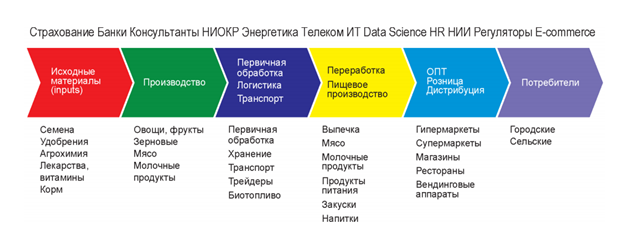 Рис. 1. Жизненный цикл производства и реализации продукции сельского хозяйства (источник J'Son & Partners)В рамках мероприятий цифровизации на первом этапе (2021 - 2024 гг.) внедрения необходимо провести пилотирование методов стимуляции внедрения цифровых технологий сельхоз товаропроизводителями (взаимовыгодный обмен информацией и благами между участниками рынка и государством), сбор и анализ объективных данных от участников рынка, реинтеграцию и обогащение данных, необходимых для цифрового хозяйства, со стороны государственных источников информации. Перспективность цифровизации заключается в ее сквозном характере, который позволит посредством постоянных информационных потоков, связать потребителей и производителей сельхозпродукции, что сократит затраты на реализацию готовой продукции или сельхозсырья и ускорит оборачиваемость в отраслях АПК. И, как следствие, данного процесса - увеличение объема потребления продуктов питания и снижение их стоимости для населения. Но существующий сегодня крайне низкий уровень цифровизации села ограничивает возможности развития информационных технологий и снижает конкурентоспособность отечественной сельхозпродукции на продовольственном рынке. С этой целью государство разрабатывает платформу, которая обеспечит point-to-point потребителей и производителей сельхозпродукции, обеспечит недискриминационный доступ к открытым данным, позволит эффективно расходовать бюджетные средства за счет переиспользования технологических сервисов.Современный мир вошел в эпоху Индустрии 4.0 (четвертой промышленной революции), которая определяет масштабную цифровую трансформацию в том числе всех отраслей сельского хозяйства. Появление большого количества умных устройств дает возможность решать многие проблемы дистанционно и с максимальной эффективностью, что непосредственным образом отражается на производительности в традиционно низкорентабельных отраслях и демонстрирует широкое применение IoT в отраслях АПК: точное земледелие, "умные фермы", "умные теплицы", управление сырьем, хранение сельскохозяйственной продукции, управление сельхозтранспортом, "большие данные". По различным оценкам специалистов, уже порядка 10% всех пашен обслуживается с использованием информационных технологий. При соблюдении данных темпов цифровизации к 2026 году рынок агротехнологий вырастет в 5 раз. Вопросы разработки платформ интернета вещей для управления сельскохозяйственной техникой, оборудованием и других IT-инноваций, создаваемых в рамках мероприятия "Создание цифрового производства в сфере растениеводства и животноводства", с целью единого управления данными, аналитики и прогнозирования, рассматриваются с точки зрения обеспечения благоприятного режима создания высококонкурентной среды.Необходимо создать Центры Компетенции, обеспечивающие недискриминационный доступ к результатам работ по цифровизации всем заинтересованным участникам агропромышленного рынка. Ключевые задачи Центров Компетенции - изучение эффективности применения цифровых технологий, координирование пилотных предприятий в регионах Российской Федерации. Центры Компетенции должны вести открытый справочник доступных технологий и давать рекомендации хозяйствующим субъектам агропромышленного комплекса по производству, локализации, разработке и импортозамещению технологий, имеющих первостепенное значение.Необходимо сформировать и обеспечить процесс определения динамических показателей по отраслям сельского хозяйства, обеспечив непрерывный контроль и мониторинг за счет мероприятия "Контроль целевого использования бюджетных средств и реализация контрольно-надзорной деятельности".На первом этапе необходимо подготовить единую платформу для фермеров в сфере растениеводства и животноводства, создание цифровых двойников, созданию цифрового производства в сфере растениеводства и животноводства, а также ситуационного центра, осуществляющего контроль динамических показателей по отраслям сельского хозяйства и целевого использования бюджетных средств, включая автоматизацию контрольно-надзорной деятельности, а также выбору разработчиков, решению вопросов финансирования.Второй этап (2025 - 2027 гг.) будет затрагивать крупные и средние сельскохозяйственные производства. Произойдет масштабирование апробированных технологий субъектами, в том числе с использованием мер стимулирования, за счет смещения господдержки в пользу предприятий, внедряющих процессы и технологии цифровизации с использованием методов объективного и цифрового контроля в производстве. Это, в свою очередь, позволит сельхозпроизводителям интегрироваться в мировое пространство, используя мировые стандарты соответствия требованиям качества и прослеживаемости продукции. На пилотных территориях будут созданы и апробированы интеллектуальные подсистемы поддержки принятия решений для сельскохозяйственных предприятий и планирования землепользования.Популяризация научных представлений о преимуществах новейших достижений науки и техники в области сельского хозяйства среди населения, подготовка например, специалистов IT-агрономов и IT-зоотехников в рамках реализации мероприятия "Использование специализированных образовательных программ в аграрных вузах" также будут способствовать активизации процессов внедрения цифровых технологий в производственные процессы в сфере сельского хозяйства. Проведение сквозной цифровой трансформации всех процессов в отраслях АПК позволит преодолеть существующие барьеры на пути внедрения информационных инструментов в аграрный сектор экономики России. Только совместные усилия органов государственной власти, научных институтов, частных инвесторов и представителей отраслей АПК позволят активизировать данные процессы и совершить прорыв в негативной тенденции снижения рентабельности в сельском хозяйстве.Необходимо сформировать цифровой план обеспечения продовольственной безопасности. Кроме того, будут выстраиваться цифровые цепочки для поддержки логистики снабжения и сбыта продукции параллельно процессам цифровизации транспорта и логистики, обмена информацией, получаемой с транспортных средств, с операторами цифровых платформ, заинтересованными ФОИВ, создания цифровых логистических узлов. Предусмотрены: формирование платформ для фермеров в сфере растениеводства и животноводства; формирование и запуск технологических и организационных основ для дистанционного обучения и повышения квалификации работников АПК с доступом к самым передовым технологиями в области сельского хозяйства и переработки продукции, в форме подсистемы управления знаниями. Будет обеспечено содействие научным учреждениям Российской Федерации, консультирующим сельхозтоваропроизводителей по рациональному использованию земель сельскохозяйственного назначения.На третьем этапе (2028 - 2030 гг.) необходимо создать сквозную систему информационного обеспечения в сфере сельского хозяйства, оцифровать все циклы сельскохозяйственного производства в рамках мероприятий "Создание цифровых двойников" и "Создание цифрового производства в сфере растениеводства и животноводства", что обеспечит снижение себестоимости и повышение доступности продукции, в том числе за счет минимизации участия посредников в сбыте сельскохозяйственной продукции. Будут осуществлены цифровая фрагментация (разделение труда) и "уберизация" хозяйств (например, собственник крупного рогатого скота и молочного производства отвечает только за кормление, выгул и дойку, а поставку кормов, лекарств, убой, вывоз продукции осуществляют специализированные компании). Завершатся процессы интеграции информационного пространства в сфере сельскохозяйственного производства и обращения, государственного управления сельским хозяйством. На всех этапах будут внедряться частные цифровые платформы управления производством, облачные системы управления киберфизическими системами и интернетом вещей, прогностические платформы для информационного обеспечения решения отдельных производственных задач. Принципиальная особенность внедряемых цифровых платформ в сельском хозяйстве - их открытость и глубокая интеграция, обеспечивающую поддержку жизненного цикла всей отрасли и контроль качества в рамках рискориентированного подхода на основе анализа данных и прогностических моделей. Формой финансирования могут выступить существующие модели государственно-частного партнерства в области "Цифровое сельское хозяйство". Устанавливается разумный баланс между открытостью данных и конфиденциальностью данных сельхозтоваропроизводителей.Цифровое сельское хозяйство, согласно мировому рейтингу потенциального позитивного эффекта глобальных технологий, занимает первое место в мире. Цифровизация сельского хозяйства России потребует активизации инвестиций в компании агропромышленного комплекса.Существенная часть цифровизации процессов реализуема только с привлечением внебюджетного финансирования.Первый и вторые этапы будут реализованы в том числе за счет привлечения инвестиций со стороны частных и институциональных инвесторов. В целом России предстоит пройти этап привлечения инвестиций в цифровые технологии сельского хозяйства по аналогии с США (2010-2012), Европой и Азией (активное привлечение инвестиций происходит в настоящее время). На третьем этапе участники рабочей группы прогнозируют активную фазу слияний и поглощений участников цифрового рынка в сельском хозяйстве.Основные инвестиции по развертыванию и сопровождению технологического оборудования для цифрового сельского хозяйства (в том числе в период реализации пилотных проектов) будут возложены на бизнес. Роль бизнеса заключается во внедрении надежных, доступных, безопасных и экономически эффективных коммуникаций, вычислительных мощностей, информационных систем и сервисов, цифровых платформ, созданных с приоритетным использованием отечественных технологий, способствующих развитию сельскохозяйственного производства.Роль государства при развитии цифрового сельского хозяйства возрастет благодаря предоставлению благоприятных фискальных и регуляторных режимов, а также в части создания "тяжелой" инфраструктуры, требующей максимально больших вложений:- обеспечение льготной ставки банковского кредитования и страхования;- обеспечение доступа к данным спутникового зондирования в режиме онлайн;- непосредственное участие государства в решении международных вопросов, связанных с увеличением объема экспортной продукции;- формирование методологии планирования, прогнозирования, мониторинга и отчетности;- обеспечение эффективными проектами, доступными для масштабирования в регионах Российской Федерации, например формирование продовольственной корзины с использованием цифровых прослеживаемых цепочек производства продуктов;- создание системы образовательных программ, обеспечивающих переобучение специалистов, формирование компетентных кадров для цифрового сельского хозяйства;- стимулирование сельскохозяйственных производителей на внедрение цифровых технологий через государственную поддержку;- оказание содействия телекоммуникационным компаниям в расширении зоны покрытия связью на сельскохозяйственных землях;- максимальное внедрение электронного документооборота, отчетности, автоматизация государственных услуг и системы принятия решений.6.2 Характеристика значимых в контексте цифровой трансформации сельского хозяйства исходов вызововЗначимыми исходами вызовов цифровой трансформации сельского хозяйства являются:- В части информации: Обеспечение полноты и достоверности информации о ситуации в АПК и на продовольственном рынке для дальнейшего эффективного планирования, прогнозирования, оперативного реагирования, в том числе стабилизации цен- В части эффективности производства: Снижение стоимости входа в агробизнес. Обеспечение цифровизации основных производственных процессов, а также в сфере логистики, переработки и хранения, необходимость снижения себестоимости производства продукции АПК, обеспечение цифровых каналов сбыта продовольствия- В части цифровой поддержки деятельности: Создание единого стандарта типового хозяйства и механизма сопровождения работы фермера - интеллектуального помощника (прогнозирование, моделирование, определение точек оптимизации расходов и пр.)- В части качества и безопасности продукции: Создание единой цифровой экосистемы для повышения безопасности и качества продукции АПК по всей производственной цепочке "от поля до прилавка"- В части кадров: Подготовка квалифицированных кадров в отрасли АПК в сфере цифровизации6.3 Оценки ранних и поздних сроков наступления значимых в контексте цифровой трансформации событий, определяющих исходы вызововДля обеспечения основополагающих целей цифровой трансформации сельского хозяйства необходимо обеспечить преодоления существующих рисков, первоочередными можно обозначить:- экономические риски, обусловленные:- возможностью ухудшения внутренней и внешней экономической конъюнктуры и снижения темпов роста мировой и национальной экономик;- высокой инфляцией и кризисом банковской системы;- снижением инвестиционной привлекательности отечественного сельского и рыбного хозяйства;- снижением конкурентоспособности отечественной продукции;- отсутствие финансирования или финансирование в меньшем объеме, чем необходимо для реализации Проекта "Привет, Ферма!"- технологические риски, вызванные отставанием от развитых стран в уровне технологического развития производственной базы;- климатические и агроэкологические угрозы, обусловленные:- неблагоприятными климатическими изменениями и аномальными природными явлениями стихийного характера;- увеличением доли деградированных земель;- снижением плодородия земель сельскохозяйственного назначения вследствие их нерационального использования в сельском хозяйстве;- последствиями природных и техногенных чрезвычайных ситуаций;- внешнеполитические риски, которые могут привести к ограничению потенциала развития отечественного сельского и рыбного хозяйства, вызванные:- колебаниями рыночной конъюнктуры;- применением зарубежными странами мер государственной поддержки сельского хозяйства, искажающих международную торговлю;- ветеринарные и фитосанитарные риски, связанные с возникновением и распространением ранее не регистрировавшихся на территории Российской Федерации массовых заразных болезней животных, а также с распространением болезней и вредителей растений;- санитарно-эпидемиологические угрозы, связанные с возникновением и распространением инфекционных и неинфекционных заболеваний населения вследствие нарушения обязательных требований к обеспечению безопасности и качества продукции на всех стадиях ее оборота на потребительском рынке;- социальные угрозы, обусловленные снижением привлекательности сельского образа жизни.6.4 Описания трех основных сценариев цифровой трансформации сельского хозяйства и соответствующих им вариантов динамики основных показателей развития и цифровой трансформации отраслиПессимистичный прогноз предполагает наступление негативных исходов по всей совокупности вызовов и угроз.В результате реализации пессимистического прогноза будут достигнуты следующие показатели:- в 2030 году:- 10 аграрных вузов используют специализированные образовательные программы- 5 000 прошедших подготовку по специализированным образовательным программам- Создание цифрового реестра информации о 100% земель сельхозназначения- Увеличение производительности на 5% за счет использования открытых данных- Создание механизма автоматического прогнозирования урожайности 4 основных сельскохозяйственных культур на 100% их посевных площадей в 83 субъектах Российской Федерации (за исключением Москвы и Санкт-Петербурга) с учетом их климатических зон- Получение информации о целевом использовании 100% оцифрованных земель сельхозназначения- Сбор 50% данных, достаточных для принятия более эффективных управленческих решений- 100% онлайн контроль эффективности использования бюджетных средств, земель сельхозназначения, безопасного производства и оборота продукции- Более 30% сельхозтоваропроизводителей и работников отрасли АПК используют цифровые решения для сбыта (в том числе маркетплейсы), хранения, логистики, переработкиРеалистичный прогноз предполагает наступление наиболее вероятных по оценкам экспертов исходов.В результате реализации реалистического прогноза будут достигнуты следующие показатели:- в 2024 году:- 30 аграрных вузов используют специализированные образовательные программы.- 50 000 прошедших подготовку по специализированным образовательным программам.- 100 000 прошедших массовые открытые онлайн курсы.- 100% граждан имеют возможность выбрать онлайн-формат обучения по специализированным образовательным программам.- Создание цифрового реестра информации о 100% земель сельхозназначения.- Увеличение производительности на 15% за счет использования открытых данных.- Создание механизма автоматического прогнозирования урожайности 4 основных сельскохозяйственных культур на 100% их посевных площадей в 83 субъектах Российской Федерации (за исключением Москвы и Санкт-Петербурга) с учетом их климатических зон.- Оцифровано 100% ключевых данных в сфере животноводства, включая информацию о кормовой, генетической и селекционной базе.- Создание цифрового двойника растениеводческой фермы, моделирующего и прогнозирующего 10 основных производственных процессов в сфере растениеводства, включая проведение посевной и уборочной кампании.- Создание цифрового двойника животноводческой фермы, моделирующего и прогнозирующего по 8 основным производственным процессам в сфере животноводства, включая подбор кормов и лекарственных средств.- Получение информации о целевом использовании 100% оцифрованных земель сельхозназначения.- Сбор 100% данных, достаточных для принятия более эффективных управленческих решений.- 100% онлайн контроль эффективности использования бюджетных средств, земель сельхозназначения, безопасного производства и оборота продукции.- в 2030 году:- Полное управление процессами обработки поля с использованием беспилотной техники и ИИ на 80% земель сельхозназначения.- Повышение урожайности основных сельхозкультур на 20% за счет использования ИИ и беспилотников.- Оптимизация затрат на 20% на подготовку почвы и посева за счет беспилотных комбайнов и роботизации на производстве.- Увеличение производства продукции животноводства на 15%- Полный контроль за состояние сельхозживотных и возникновением их заболеваний на 80% ферм.- Более 80% сельхозтоваропроизводителей и работников отрасли АПК используют цифровые решения для сбыта (в том числе маркетплейсы), хранения, логистики, переработки.Оптимистичный прогноз предполагает наступление положительных исходов по всей совокупности вызовов и угроз.В результате реализации оптимистического прогноза будут достигнуты следующие показатели:- в 2022 году:- 30 аграрных вузов используют специализированные образовательные программы;- 100% граждан имеют возможность выбрать онлайн-формат обучения по специализированным образовательным программам.- в 2024 году:- Создание цифрового реестра информации о 100% земель сельхозназначения.- Увеличение производительности на 15% за счет использования открытых данных.- Создание механизма автоматического прогнозирования урожайности 4 основных сельскохозяйственных культур на 100% их посевных площадей в 83 субъектах Российской Федерации (за исключением Москвы и Санкт-Петербурга) с учетом их климатических зон.- Оцифровано 100% ключевых данных в сфере животноводства, включая информацию о кормовой, генетической и селекционной базе- Создание цифрового двойника растениеводческой фермы, моделирующего и прогнозирующего 10 основных производственных процессов в сфере растениеводства, включая проведение посевной и уборочной кампании.- Создание цифрового двойника животноводческой фермы, моделирующего и прогнозирующего по 8 основным производственным процессам в сфере животноводства, включая подбор кормов и лекарственных средств.- Получение информации о целевом использовании 100% оцифрованных земель сельхозназначения.- Сбор 100% данных, достаточных для принятия более эффективных управленческих решений.- 100% онлайн контроль эффективности использования бюджетных средств, земель сельхозназначения, безопасного производства и оборота продукции.- 50 000 прошедших подготовку по специализированным образовательным программам.- 100 000 прошедших массовые открытые онлайн курсы.- в 2030 году:- Полное управление процессами обработки поля с использованием беспилотной техники и ИИ на 80% земель сельхозназначения.- Повышение урожайности основных сельхозкультур на 20% за счет использования ИИ и беспилотников.- Оптимизация затрат на 20% на подготовку почвы и посева за счет беспилотных комбайнов и роботизации на производстве.- Увеличение производства продукции животноводства на 15%.- Полный контроль за состояние сельхозживотных и возникновением их заболеваний на 80% ферм.- Более 80% сельхозтоваропроизводителей и работников отрасли АПК используют цифровые решения для сбыта (в том числе маркетплейсы), хранения, логистики, переработки.Таблица 3. Динамика основных показателей развития и цифровой трансформации отрасли для трех основных сценариев цифровой трансформации сельского хозяйства6.5 Оценочные прогнозы макроэкономического и социального эффекта от реализации Стратегии цифровой трансформации сельского хозяйства для различных вариантов прогноза цифровой трансформации на долгосрочный и среднесрочный периодыОценочные прогнозы макроэкономического и социального эффекта от реализации Стратегии цифровой трансформации сельского хозяйства для различных вариантов прогноза цифровой трансформации на долгосрочный и среднесрочный периоды указаны в Таблице 4.Таблица 4 Оценочные прогнозы макроэкономического и социального эффекта от реализации Стратегии цифровой трансформации сельского хозяйства для различных вариантов прогноза цифровой трансформации на долгосрочный и среднесрочный периоды (в млрд. рублей)7 Основные направления цифрового развития и цифровой трансформации сферы деятельности7.1 Характеристика направлений цифровой трансформации сферы деятельности как системного целого, характеризующегося наличием единой регуляторной среды и комплекса институтов обеспечения функционирования сферы деятельности7.1.1 Развитие экономических отношений7.1.2 Институциональное развитие7.1.3 Развитие рынков7.1.4 Развитие ассортиментов7.1.4.1 Развитие ассортиментов цифровых благ7.1.4.2 Развитие ассортиментов продукции7.1.5 Научно-техническое развитие7.1.6 Технологическое развитие7.1.7 Развитие человеческого капитала7.1.8 Развитие цифровых активов7.1.8.1 Развитие государственных и частных информационных систем отраслевого значения7.1.8.2 Развитие информационных ресурсов7.1.8.3 Развитие государственных и частных инфраструктурных сервисов7.1.8.4 Развитие сквозных цифровых сервисов7.1.8.5 Развитие "отраслевых" прикладных решений, цифровых сервисов, платформ и экосистем7.1.8.6 Развитие межотраслевых решений7.1.9 Основные направления развития международных решений7.1.10 Развитие критической инфраструктуры и инфраструктуры информационной безопасности и доверия7.1.11 Развитие цифровой инфраструктуры7.2 Характеристика направлений цифровой трансформации и цифровизации уровня корпоративных образований и организаций, образующих отрасль7.2.1 Управление цифровизацией и цифровой трансформацией7.2.1.1 Определение центра ответственности7.2.1.2 Формирование единоличного или коллегиального органа управления цифровой трансформацией7.2.1.3 Формирование корпоративного центра цифровых компетенций7.2.1.4 Стратегическое планирование7.2.1.5 Распределение полномочий, ключевых показателей эффективности и результативности7.2.1.6 Определение источников и объемов финансирования7.2.2 Цифровая адаптация и цифровая трансформация деловых процессов7.2.2.1 Организационное моделирование7.2.2.2 Моделирование деловых процессов7.2.2.3 Идентификация групп деловых процессов с высоким потенциалом цифровой трансформации7.2.2.4 Реинжиниринг групп деловых процессов с высоким потенциалом цифровой трансформации7.2.2.5 Проектирование деловых процессов7.2.2.6 Организационное проектирование7.2.2.7 Внедрение цифровых технологий и процессов7.2.3 Обновление основных фондов7.2.3.1 Замещение действующего "аналогового" производственного оборудования его более совершенными аналогами, использующими цифровые технологии в каналах контроля и управления7.2.3.2 Усовершенствование действующего "аналогового" производственного оборудования путем оснащения цифровыми средствами контроля и управления.7.2.4 Развитие цифровых активов7.2.4.1 Развитие информационных ресурсовУвеличение объемов производства сельскохозяйственной продукции в современных условиях требует необходимости применения унифицированного подхода к поиску и обработке данных; рост требований к скорости принятия управленческих решений, достоверности и оперативности информации объективно подтверждает необходимость использования современных информационных технологий, в том числе неограниченных возможностей и преимуществ компьютерных сетей и электронных форм предоставления информации, для оперативного принятия решений и налаживания отношений между товаропроизводителем, переработчиком, продавцом и покупателем.Основной задачей цифровой трансформации сельского хозяйства является интеграция потоков объективных данных сельхозпроизводителей и государственных данных в единую платформу для обеспечения глобального планирования в отрасли и предоставления точных рекомендаций участникам рынка, в том числе с использованием искусственного интеллекта, активизация инновационных процессов с использованием современного аппарата инновационного менеджмента.7.2.4.2 Развитие корпоративных прикладных решений, цифровых сервисов и платформПосредством цифровой трансформации сельского хозяйства на базе единой платформы возможно решение следующих задач:- интеграция информационных ресурсов Минсельхоза России и регионов для обеспечения глобального планирования в отрасли и предоставления точных рекомендаций участникам рынка, в том числе с использованием искусственного интеллекта;- предоставление государственных сервисов и порталов для сельскохозяйственных товаропроизводителей с целью формирования механизмов и мер поддержки для внедрения цифровых технологий в региональном (локальном) АПК;- интеграция функционала единой платформы, для обеспечения доступа предприятий АПК к государственным, банковским и страховым продуктам и разработка обратной схемы взаимодействия (выход перечисленных структур к товаропроизводящим предприятиям с собственными предложениями;- создание условий (среды) для повышения прозрачности агрорынков для хозяйств и потребителей на основе прослеживаемости как сельскохозяйственного сырья, так и конечной продукции (товара) (метки, чипы, идентификаторы, технологии, устройства, системы);- стимулирование отечественной разработки и обеспечение доступа к различным цифровым открытым платформам сельскохозяйственным товаропроизводителям и разработчикам;- предоставление пакета персональных данных (матрицы) и новых ИТ-возможностей технологических решений для участников рынка;- внедрение торговых онлайн-платформ и систем для продвижения сельхозпродукции (сырья, полуфабрикатов, продуктов переработки), с учетом размеров предприятия (крестьянские и личные подсобные хозяйства не в состоянии конкурировать за выгодные торговые площадки);- создание платформы для процессов формирования предложений по корректировке нормативно-правовых актов и нормативно-технических требований для перехода в цифровую экономику;- формирование учебно-методических платформ (стандарты, методики, программы обучения).Основными задачами цифровой трансформации сельского хозяйства являются: формирование и интеграция потоков объективных информационных ресурсов в единую платформу, для обеспечения стратегического планирования в отрасли и предоставления точных рекомендаций участникам рынка; интеграция функционала информационных систем в единую платформу, обеспечивающая доступ сельскохозяйственных товаропроизводителей к государственным, банковским и страховым продуктам; предоставление государственных сервисов и порталов для хозяйств; создание условий для снижения себестоимости продукции за счет информатизации ("цифровизации") бизнес-процессов в хозяйствах.7.2.4.3 Развитие типовых решений для корпоративного уровняВ России размеры фермерских хозяйств измеряются тысячами гектаров, и чтобы максимально эффективно управлять ими, использование цифрового двойника, системы цифрового производства, в том числе с применением искусственного интеллекта становится важным аспектом ведения бизнеса. Создание цифрового двойника растениеводческого или животноводческого хозяйства в привязке к конкретному региону, земельному участку, виду сельхозпродукции позволит подобрать эффективную бизнес-модель, проинформирует о мероприятиях и процессах, доступных мерах господдержки, необходимой технике, транспортировке, хранению и реализации продукции, включая маркетплейсы и биржи. Цифровой двойник будет аккумулировать в себе все данные: о внесение удобрений, состоянии поля и уборке урожая (полученные с беспилотников), данные с датчиков уборочной техники, датчиков температуры влажности и т.д.7.2.4.4 Внедрение прикладных решений и цифровых платформ отраслевого значенияВ целях улучшения качества сельхозпродукции по всей цепочке - от поля до прилавка - для усиления ее конкуренции на внутреннем и мировом рынке планируется создать информационную систему прослеживаемости зерна и продуктов его переработки. Продукцию животноводства будет отслеживать информационная система учета племенных ресурсов, которая также обеспечит сбор и анализ данных о поголовье племенных животных.Создание животноводческо-растениеводческой платформы позволит реализовать Цифровой реестр всех земель сельхозназначения, а также функцию онлайн-прогнозирования урожая путем распознавания культур с учетом индекса вегетативности.7.2.4.5 Замещение импортных информационных технологий и решений отечественными аналогамиОсновным инструментом стимулирования опережающего развития агропромышленного комплекса является приоритетная государственная поддержка инвестиционных проектов, направленных на импортозамещение в рамках Государственной программы развития сельского хозяйства и регулирования рынков сельскохозяйственной продукции, сырья и продовольствия на 2013 - 2020 годы.7.2.5 Развитие человеческих ресурсов и управление кадрами7.2.5.1 Определение требований к цифровым компетенциям сотрудниковВ условиях развития современной экономики требования к трудовым ресурсам постоянно растут, образование и освоение новых знаний должно стать целью работников, а выявление структур и механизмов стимулирования основной задачей научных исследований и кадровой политики государства. Таким образом, роль профессиональных навыков и образования в формировании кадрового потенциала цифровой модели экономики приобретает все большую востребованность и актуальность, что влечет за собой потребность в специалистах, ориентированных на информацию как производственный ресурс.7.2.5.2 Определение текущих и перспективных потребностей в кадрах цифровых специальностейТекущее направление должно определить подходы развития в подготовке кадров АПК при поддержке современных информационно-коммуникационных технологий. Очевидным является переход аграрного образования и методики подготовки кадров на новые образовательные программы и стандарты, современные информационные платформы, технологии, информационные ресурсы и онлайн-курсы, позволяющие в дальнейшем управлять умным сельским хозяйством, проводить исследования инновационных решений в области цифровой трансформации аграрного образования, сельского хозяйства и цифровой экономики АПК.В рамках ведомственного проекта "Цифровое сельское хозяйство" осуществляется внедрение отраслевой электронной образовательной среды "Земля знаний" с целью дистанционного обучения работников сельского хозяйства и обмена опытом среди обучающихся. Данный проект реализуется на базе следующих высших учебных заведений: Российский государственный аграрный университет - МСХА имени К.А. Тимирязева, Княгининский университет, Ставропольский государственный аграрный университет, Ульяновский государственный аграрный университет имени П.А. Столыпина и др.В целях повышения конкурентоспособности аграрных вузов в современных экономических условиях, реализации масштабных научных и научно-технических программ в интересах отрасли требуется обеспечить современной материально-технической базой, информационными ресурсами и оборудованием, которые необходимы в том числе для эффективной реализации образовательных программ в дистанционной форме (дистанционное обучение).7.2.5.3 Развитие общих и специальных цифровых компетенций сотрудниковКомпетенция сотрудников должна строиться на формировании знаний общих принципов работы и получение практических навыков использования современных цифровых технологий для решения прикладных задач в сельском хозяйстве - освоение теоретических, методических и технологических основ цифровых технологий, изучение базовых понятий цифровых технологии, структуры и этапов информационного процесса, позволяющих решать задачи профессиональной деятельности, формирование навыков работы за компьютером в среде инструментальных средств реализации цифровых технологий.7.2.5.4 Организация найма носителей цифровых компетенций и комплектование подразделенийНовые тенденции и механизмы развития агропромышленного комплекса нашли отражение в концепции ведомственного проекта "Цифровое сельское хозяйство", разработанного Министерством сельского хозяйства Российской Федерации в рамках программы развития сегмента до 2024 года. Проникновение умного сельского хозяйства и животноводства постепенно меняет модель трудоустройства и установки работников агропромышленного комплекса. Цифровая трансформация должна затронуть все сферы и отрасли сельского хозяйства - от подготовки к производству до реализации конечной продукции потребителям.8 Механизмы и комплексы мероприятий по достижению целей цифровой трансформации сферы сельского хозяйства8.1 Инициатива "Использование специализированных образовательных программ в аграрных вузах"Краткое описаниеВ рамках создания инициативы "Использование специализированных образовательных программ в аграрных вузах" планируется создать открытые онлайн курсы, специализированные образовательные программы. Распространить образовательные программы на 30 аграрных вузов, сделать доступными программы онлайн обучения.БенефициарыРаботники отрасли: Работники отрасли имеют возможность получить дополнительное образование, которое позволит повысить эффективность труда и ознакомится с новыми технологиями в цифровой трансформации сельского хозяйства.Государство: Проект также решает вопрос недостаточной обеспеченности отрасли квалифицированными кадрами, предоставляя гражданам доступ к специализированным образовательным программам, массовым открытым онлайн-курсам, дистанционному формату получения аграрного образования.Целевые показателиБП 2021 - 2025 года- 30 аграрных вузов используют специализированные образовательные программы- 50 000 прошедших подготовку по специализированным образовательным программам- 100 000 прошедших массовые открытые онлайн курсы- 100% граждан имеют возможность выбрать онлайн-формат обучения по специализированным ообразовательным программамМастер-план (дорожная карта)Таблица 5 дорожная карта для инициативы "Использование специализированных образовательных программ в аграрных вузах".8.2 Инициатива "Создание платформ для фермеров в сфере растениеводства и животноводства"Краткое описаниеВ рамках инициативы создается цифровой реестр 100% земель сельхозназначения, создается механизм автоматического прогнозирования урожайности, основных сельскохозяйственных культур и посевных площадей в субъектах Российской Федерации.БенефициарыРаботники отрасли АПК: Граждане и работники отрасли сельского хозяйства испытывают необходимость в получении полной и достоверной информации о ситуации в СХ и на продовольственном рынке для дальнейшего эффективного планирования, прогнозирования, оперативного реагирования на имеющиеся у них проблемы.Государство: Специалисты госсектора и ведомство в целом: Являясь регулятором по выработке государственной политики и нормативно-правовому регулированию в сфере агропромышленного комплекса, государство максимально заинтересовано в получении актуальной информации о состоянии сельского хозяйства с целью принятия правильных и своевременных стратегических и управленческих решений.Целевые показателиСИ 2030- Создание цифрового реестра информации о 100% земель сельхозназначения- Увеличение производительности на 15% за счет использования открытых данных- Создание механизма автоматического прогнозирования урожайности основных сельскохозяйственных культур на 100% их посевных площадей в 83 субъектах Российской Федерации (за исключением Москвы и Санкт-Петербурга) с учетом их климатических зон- Оцифровано 100% ключевых данных в сфере животноводства, включая информацию о кормовой, генетической и селекционной базеМастер-план (дорожная карта)Таблица 6 дорожная карта для инициативы "Создание платформ для фермеров в сфере растениеводства и животноводства8.3 Инициатива "Создание цифровых двойников"Краткое описаниеДля тех, кто только планирует стать сельхозпроизводителем, а также для уже опытных сельхозпроизводителей, планирующих расширение производства, инициатива позволит создать "демо - версию" растениеводческого или животноводческого хозяйства - его "Цифровой двойник"БенефициарыГраждане и работники отрасли СХ: получают возможность использовать сведения и технологии, упрощающие работу в отрасли.Целевые показателиБМЗ 2024- Создание цифрового двойника растениеводческой фермы, моделирующего и прогнозирующего 10 основных производственных процессов в сфере растениеводства, включая проведение посевной и уборочной кампании.- Создание цифрового двойника животноводческой фермы, моделирующего и прогнозирующего по 8 основным производственным процессам в сфере животноводства, включая подбор кормов и лекарственных средств.Мастер-план (дорожная карта)Таблица 7 дорожная карта для инициативы "Создание цифровых двойников"8.4 Инициатива "Создание цифрового производства в сфере растениеводства и животноводства";Краткое описаниеЦифровое производство означает полное управление процессами посредством искусственного интеллекта, беспилотной техники, блокчейна и так далее. (подготовка почвы, посевная, полив, борьба с сорняками, бухгалтерия, взаимодействие с банками, транспортировка, переработка и т.п.). К 2030 году это будет возможно на 80% земель сельскохозяйственного назначения. Ожидается по итогу получить повышение урожайности и оптимизацию затрат на подготовку почвы и посева на 20%, увеличение продукции животноводства на 15%.БенефициарыРаботники отрасли АПК: Граждане и работники отрасли СХ испытывают необходимость в получении полной и достоверной информации о ситуации в отрасли и на продовольственном рынке для дальнейшего эффективного планирования, прогнозирования, оперативного реагирования на имеющиеся у них проблемы.Государство: Специалисты госсектора и ведомство в целом: Являясь регулятором по выработке государственной политики и нормативно-правовому регулированию в сфере агропромышленного комплекса, государство максимально заинтересовано в получении актуальной информации о состоянии сельского хозяйства с целью принятия правильных и своевременных стратегических и управленческих решений.Целевые показателиБМЗ 2025- Полное управление процессами обработки поля с использованием беспилотной техники и ИИ на 80% земель сельхозназначения- Повышение урожайности основных сельхозкультур на 20% за счет использования ИИ и беспилотников- Оптимизация затрат на 20% на подготовку почвы и посева за счет беспилотных комбайнов и роботизации на производстве- Увеличение производства продукции животноводства на 15%- Полный контроль за состояние сельхозживотных и возникновением их заболеваний на 80% ферм- Более 80% сельхозтоваропроизводителей и работников отрасли используют цифровые решения для сбыта (в том числе маркетплейсы), хранения, логистики, переработкиМастер-план (дорожная карта)Таблица 8 Дорожная карта для инициативы "Создание цифрового производства в сфере растениеводства и животноводства";8.5 Инициатива "Контроль целевого использования бюджетных средств и реализации контрольно-надзорной деятельности";Краткое описаниеИнициатива осуществляет контроль целевого использования бюджетных средств и реализация контрольно-надзорной деятельности.БенефициарыГосударство. Специалисты госсектора и ведомство в целом: на текущий момент уже созданы или создаются различные информационные системы, целью которых является повышение качества продукции и ее безопасность для потребителя. Вместе с тем отсутствие единой цифровой экосистемы для повышения безопасности и качества СХ продукции по всей производственной цепочке "от поля до прилавка" ведет к отсутствию комплексного контроля за соответствующей продукцией.Целевые показателиБМЗ 2025- Государство осуществляет 100% онлайн контроль эффективности использования бюджетных средств, земель сельхозназначения, безопасного производства и оборота продукции.Мастер-план (дорожная карта)Таблица 9 дорожная карта для инициативы "Контроль целевого использования бюджетных средств и реализации контрольно-надзорной деятельности";9 Характеристика системы управления и ресурсного обеспечения Стратегии цифровой трансформации9.1 Описание системы управления реализацией Стратегии цифровой трансформации9.1.1 Состав, функции и полномочия участников реализации Стратегии цифровой трансформацииОтветственный за реализацию стратегии:Министерство сельского хозяйства Российской Федерации.Участники:Министерство цифрового развития, связи и массовых коммуникаций Российской Федерации, Министерство науки и высшего образования Российской Федерации Министерство промышленности и торговли Российской Федерации ФНС России, ФТС РоссииДругие участники:РАНХиГС, АНО ВО "Университет Иннополис", ВУЗы.9.1.2 Ответственность участников реализации Стратегии9.2 Описание механизмов мониторинга процессов цифровой трансформации, включая сбор сведений и подготовку рекомендаций для принятия решений9.3 Описание механизмов оценки достижения целей цифровой трансформации сельского хозяйства9.4 Описание механизмов корректировки и актуализации Стратегии цифровой трансформацииВ рамках каждого мастер-плана предусмотрены точки перехода, характеризирующие корректность выполнения стратегии цифровой трансформации СД, в случае недостижения соответствующей точки перехода необходимо пересматривать мастер-план предложенной инициативы или вносить корректировки в стратегию цифровой трансформации СД.9.5 Оценка необходимых объемов ресурсного обеспечения для реализации мероприятий, направленных на цифровую трансформацию сельского хозяйства, а также их распределение между участниками реализации Стратегии цифровой трансформацииОценка необходимых объемов ресурсного обеспечения для реализации мероприятий, направленных на цифровую трансформацию сельского хозяйства - "Моя цифровая ферма" или "Привет, Ферма!"Перечень результатов:Создание цифрового реестра информации о 100% земель сельхозназначения;Увеличение производительности на 15% за счет использования открытых данных;Создание механизма автоматического прогнозирования урожайности 4 основных сельскохозяйственных культур на 100% их посевных площадей в 83 субъектах Российской Федерации (за исключением Москвы и Санкт-Петербурга) с учетом их климатических зон;Оцифровано 100% ключевых данных в сфере животноводства, включая информацию о кормовой, генетической и селекционной базе.Перечень результатов:Создание цифрового двойника растениеводческой фермы, моделирующего и прогнозирующего 10 основных производственных процессов в сфере растениеводства, включая проведение посевной и уборочной кампании;Создание цифрового двойника животноводческой фермы, моделирующего и прогнозирующего по 8 основным производственным процессам в сфере животноводства, включая подбор кормов и лекарственных средств.Перечень результатов:Полное управление процессами обработки поля с использованием беспилотной техники и ИИ на 80% земель сельхозназначения;Повышение урожайности основных сельхозкультур на 20% за счет использования ИИ и беспилотников;Оптимизация затрат на 20% на подготовку почвы и посева за счет беспилотных комбайнов и роботизации на производствеУвеличение производства продукции животноводства на 15%;Полный контроль за состояние сельхозживотных и возникновением их заболеваний на 80% ферм.Более 80% сельхозтоваропроизводителей и работников отрасли АПК используют цифровые решения для сбыта (в том числе маркетплейсы), хранения, логистики, переработки.Перечень результатов:100% онлайн контроль эффективности использования бюджетных средств, земель сельхозназначения, безопасного производства и оборота продукции.Перечень результатов:50 000 прошедших подготовку по специализированным образовательным программам;100% граждан имеют возможность выбрать онлайн-формат обучения по специализированным образовательным программам;30 аграрных вузов используют специализированные образовательные программы;100 000 прошедших массовые открытые онлайн курсы.NНаименование показателяЕдиница измеренияТип показателя1Факторы, влияющие на производство, использование и воздействие цифровых технологийФакторы, влияющие на производство, использование и воздействие цифровых технологийФакторы, влияющие на производство, использование и воздействие цифровых технологий1.1Государственная политика и регулированиеГосударственная политика и регулированиеГосударственная политика и регулирование1.1.1Стратегическое планирование цифровой трансформации сельского хозяйстваСтратегическое планирование цифровой трансформации сельского хозяйстваСтратегическое планирование цифровой трансформации сельского хозяйства1.1.1.1Стратегия цифровой трансформациибаллОсновной1.1.1.2План цифровой трансформациибаллОсновной1.1.2Регулирование цифровой трансформации сельского хозяйстваРегулирование цифровой трансформации сельского хозяйстваРегулирование цифровой трансформации сельского хозяйства1.1.2.1Нормативное правовое регулированиебаллОсновной1.1.2.2Нормативное техническое регулированиебаллОсновной1.1.2.3Отраслевое саморегулированиебаллОсновной1.1.3Государственная поддержка цифровой трансформации сельского хозяйстваГосударственная поддержка цифровой трансформации сельского хозяйстваГосударственная поддержка цифровой трансформации сельского хозяйства1.1.3.1Реализуемые в отрасли меры государственной поддержки цифровой трансформациибаллОсновной1.1.3.2Доля организаций, получивших государственную поддержку%Основной1.1.3.3Доля организаций, имеющих трудности доступа к государственной поддержке%Дополнительный1.2Финансирование цифровой трансформации сельского хозяйстваФинансирование цифровой трансформации сельского хозяйстваФинансирование цифровой трансформации сельского хозяйства1.2.1Источники финансирования и их доступностьИсточники финансирования и их доступностьИсточники финансирования и их доступность1.2.1.1Обеспеченность финансированием цифровой трансформациибаллОсновной1.2.1.2Доля организаций, имеющих трудности с привлечением финансирования%Дополнительный1.2.2Объемы финансированияОбъемы финансированияОбъемы финансирования1.2.2.1Финансирование цифровой трансформации отрасли (на одного работника)руб.Основной1.2.2.2Затраты организаций отрасли на цифровую трансформацию (на одного работника)руб.Основной1.3Стратегическое планирование и управление цифровой трансформацией в организациях сельского хозяйстваСтратегическое планирование и управление цифровой трансформацией в организациях сельского хозяйстваСтратегическое планирование и управление цифровой трансформацией в организациях сельского хозяйства1.3.1Стратегическое планирование цифровой трансформации в организацияхСтратегическое планирование цифровой трансформации в организацияхСтратегическое планирование цифровой трансформации в организациях1.3.1.1Стратегии цифровой трансформации в организациях отраслибаллОсновной1.3.1.2Планы реализации стратегии цифровой трансформации в организациях отраслибаллОсновной1.3.2Управление цифровой трансформацией в организацияхУправление цифровой трансформацией в организацияхУправление цифровой трансформацией в организациях1.3.2.1Доля организаций, имеющих руководителя, отвечающего за цифровую трансформацию%Основной1.3.2.2Доля организаций, имеющих специальное подразделение, занимающееся вопросами цифровой трансформации%Основной1.4Кадры для цифровой трансформации сельского хозяйстваКадры для цифровой трансформации сельского хозяйстваКадры для цифровой трансформации сельского хозяйства1.4.1Наличие кадров для цифровой трансформации сельского хозяйстваНаличие кадров для цифровой трансформации сельского хозяйстваНаличие кадров для цифровой трансформации сельского хозяйства1.4.1.1Доля организаций, имеющих в штате ИКТ-специалистов%Основной1.4.1.2Число ИКТ-специалистов на 1 000 занятыхчеловекОсновной1.4.1.3Доля сотрудников организации, регулярно использующих компьютеры и интернет в своей профессиональной деятельности%Основной1.4.1.4Доля сотрудников организации, управляющие цифровым оборудованием (промышленные роботы, станки с ЧПУ, беспилотные аппараты, 3-D принтеры, компьютерные томографы)%Основной1.4.1.5Доля организаций, которые при заполнении вакансий (не специалистов по цифровых технологий) включают в квалификационные требования компетенции соискателей в области цифровых технологий%Дополнительный1.4.1.6Уровень осведомленности сотрудников организаций об эффектах цифровой трансформациибаллДополнительный1.4.1.7Оценка руководством организации возможностей цифровых технологий для повышения эффективности деятельности организациибаллДополнительный1.4.2Подготовка кадров для цифровой трансформации сельского хозяйстваПодготовка кадров для цифровой трансформации сельского хозяйстваПодготовка кадров для цифровой трансформации сельского хозяйства1.4.2.1Количество выпускников по специальностям и направлениям подготовки в области ИКТ в отраслевых учреждениях профессионального образования (на 10 000 занятых в отрасли)человекОсновной1.4.2.2Доля выпускников отраслевых вузов, получивших знания и навыки в области использования цифровых технологий%Дополнительный1.4.2.3Доля организаций, которые проводят обучение своих сотрудников в области использования цифровых технологий%Основной1.4.2.4Доля сотрудников организации, которые прошли обучение в связи с внедрением и использованием цифровых технологий%Основной1.4.3Потребность отрасли экономики (сектора социальной сферы) в кадрах для цифровой трансформации и в их подготовкеПотребность отрасли экономики (сектора социальной сферы) в кадрах для цифровой трансформации и в их подготовкеПотребность отрасли экономики (сектора социальной сферы) в кадрах для цифровой трансформации и в их подготовке1.4.3.1Доля организаций, имеющих открытые вакансии для ИКТ-специалистов%Основной1.4.3.2Доля организаций, испытывающих трудности при заполнении вакансий для ИКТ-специалистов по причинам:%Дополнительныйа) отсутствия соискателейб) отсутствия у соискателей необходимого образования или подготовкив) отсутствия у соискателей необходимого опыта работыг) слишком высоких запросов соискателей по уровню зарплаты1.4.3.3Удельный вес заявленной потребности организаций в ИКТ-специалистах для замещения вакантных мест в общем числе рабочих мест%Дополнительный1.4.3.4Доля сотрудников организации, которые нуждаются в обучении в связи с внедрением и использованием цифровых технологий%Основной1.5Исследования и разработки для цифровой трансформации отрасли экономики (сектора социальной сферы)Исследования и разработки для цифровой трансформации отрасли экономики (сектора социальной сферы)Исследования и разработки для цифровой трансформации отрасли экономики (сектора социальной сферы)1.5.1Наукоемкость цифровой трансформации отрасли экономики (сектора социальной сферы)Наукоемкость цифровой трансформации отрасли экономики (сектора социальной сферы)Наукоемкость цифровой трансформации отрасли экономики (сектора социальной сферы)1.5.1.1Внутренние затраты организаций отрасли на исследования и разработки в области цифровых технологий (на 1 млрд. добавленной стоимости отрасли)руб.Основной1.5.1.2Количество авторов публикаций по отраслевым цифровым технологиям на 10 тыс. занятых в отрасличеловекОсновной1.5.1.3Публикационная активность российских исследователей в области отраслевых цифровых технологий%Основной1.5.1.4Патентная активность в области отраслевых цифровых технологий%Основной1.5.2Уровень исследований в области цифровых технологий для сельского хозяйстваУровень исследований в области цифровых технологий для сельского хозяйстваУровень исследований в области цифровых технологий для сельского хозяйства1.5.2.1Доля российских публикаций в журналах первого и второго квартилей от общего числа публикаций по отраслевым цифровым технологиям%Основной1.5.2.2Средняя цитируемость российских публикаций по отраслевым цифровым технологиямб/рОсновной1.5.2.3Доля российских публикаций по отраслевым цифровым технологиям, опубликованных в международном соавторстве%Дополнительный1.5.3Инновационное взаимодействие (трансфер технологий)Инновационное взаимодействие (трансфер технологий)Инновационное взаимодействие (трансфер технологий)1.5.3.1Доля российских публикаций по отраслевым цифровым технологиям, опубликованных в сотрудничестве с индустрией%Основной1.5.3.2Доля российских публикаций по отраслевым цифровым технологиям, на которые ссылаются патенты по цифровым технологиям%Дополнительный1.5.3.3Доля организаций отрасли, которые в процессе цифровой трансформации сотрудничали с организациями науки и профессионального образования%Дополнительный1.6Доверие и безопасность в процессах цифровой трансформации сельского хозяйстваДоверие и безопасность в процессах цифровой трансформации сельского хозяйстваДоверие и безопасность в процессах цифровой трансформации сельского хозяйства1.6.1Обеспечение доверия и безопасности в процессах цифровой трансформации отраслиОбеспечение доверия и безопасности в процессах цифровой трансформации отраслиОбеспечение доверия и безопасности в процессах цифровой трансформации отрасли1.6.1.1Отраслевая политика обеспечения доверия и безопасности в процессах цифровой трансформациибаллОсновной1.6.1.2Отраслевое нормативное правовое и техническое регулирование обеспечения доверия и безопасности в процессах цифровой трансформациибаллОсновной1.6.1.3Подготовка кадров в отраслевых учреждениях профессионального образования для обеспечения доверия и безопасности в процессах цифровой трансформациибаллОсновной1.6.1.4Публикационная и патентная активность в области обеспечения доверия и безопасности в процессах цифровой трансформации%Основной1.6.1.5Отраслевые центры мониторинга, информирования и реагирования на угрозы и инциденты информационной безопасности (SOC, CERT, CIRT)баллОсновной1.6.2Обеспечение доверия и безопасности в процессах цифровой трансформации организацийОбеспечение доверия и безопасности в процессах цифровой трансформации организацийОбеспечение доверия и безопасности в процессах цифровой трансформации организаций1.6.2.1Доля организаций, имеющих утвержденные документы, регламентирующие обеспечение информационной безопасности%Основной1.6.2.2Доля организаций, имеющих руководителя, ответственного за обеспечение информационной безопасности%Основной1.6.2.3Доля организаций, применяющих базовые меры обеспечения информационной безопасности%Основной1.6.2.4Доля организаций, столкнувшихся с проблемами, связанными с инцидентами информационной безопасности%Основной1.6.2.5Доля затрат на продукты и услуги в области информационной безопасности в общих затратах организаций на цифровые технологии%Дополнительный1.7Цифровая инфраструктура сельского хозяйстваЦифровая инфраструктура сельского хозяйстваЦифровая инфраструктура сельского хозяйства1.7.1Телекоммуникационная инфраструктураТелекоммуникационная инфраструктураТелекоммуникационная инфраструктура1.7.1.1Доля организаций отрасли, имеющих скорость подключения к интернету не менее 100 Мбит/сек%Основной1.7.1.2Доля организаций отрасли, использующих М2М мобильные подключения%Дополнительный1.7.1.3Доля организаций, для которых проблемы с доступом к телекоммуникационной инфраструктуре являются барьером для цифровой трансформации%Дополнительный1.7.2Вычислительная инфраструктураВычислительная инфраструктураВычислительная инфраструктура1.7.2.1Доля организаций отрасли, использующих центры обработки данных%Основной1.7.2.2Доля организаций, использующих сервисы облачных вычислений%Основной1.7.2.3Доля организаций, использующих суперкомпьютерные технологии%Дополнительный1.7.2.4Доля организаций, для которых цены на услуги вычислительной инфраструктуры являются препятствием для ее использования%Дополнительный1.7.3Цифровые платформы для цифровой трансформации сельского хозяйстваЦифровые платформы для цифровой трансформации сельского хозяйстваЦифровые платформы для цифровой трансформации сельского хозяйства1.7.3.1Доля организаций отрасли, использующих цифровые платформы%Основной1.7.3.2Наличие специализированных цифровых платформ в сельском хозяйствебаллОсновной2Производство отечественных цифровых решений для сельского хозяйстваПроизводство отечественных цифровых решений для сельского хозяйстваПроизводство отечественных цифровых решений для сельского хозяйства2.1Масштабы производства отечественных цифровых решенийМасштабы производства отечественных цифровых решенийМасштабы производства отечественных цифровых решений2.1.1.1Доля производства отраслевых цифровых решений в общем объеме производства продукции цифрового сектора экономики%Основной2.1.1.2Доля работников, занятых в производстве отраслевых цифровых решений, от числа занятых в цифровом секторе экономики%Основной2.1.1.3Доля организаций, указавших на нехватку на рынке отечественных цифровых решений для отрасли как фактор, препятствующий ее трансформации%Дополнительный2.2Конкурентоспособность производства отечественных цифровых решенийКонкурентоспособность производства отечественных цифровых решенийКонкурентоспособность производства отечественных цифровых решений2.2.1.1Доля российских производителей на отечественном рынке отраслевых цифровых решений%Основной2.2.1.2Доля российских производителей на мировом рынке отраслевых цифровых решений%Основной2.2.1.3Соотношение экспорта и импорта отраслевых цифровых решенийДополнительный2.2.1.4Уровень конкуренции на рынке отраслевых цифровых решенийбаллДополнительный2.2.1.5Доля российских передовых цифровых технологий, от всех передовых цифровых технологий, используемых организациями отрасли%Дополнительный2.3Потенциал производства цифровых решенийПотенциал производства цифровых решенийПотенциал производства цифровых решений2.3.1.1Доля организаций, разрабатывающих передовые цифровые технологии для сельского хозяйства%Основной2.3.1.2Уровень развития передовых отраслевых цифровых технологийУГТ УГПОсновной2.3.1.3Доля финансирования проектов, связанных с производством передовых отраслевых цифровых технологий, в общем финансировании цифровых проектов институтами развития%Основной2.3.1.4Доля российских стартапов в общем числе стартапов, связанных с передовыми отраслевыми цифровыми технологиями%Дополнительный3Использование цифровых технологий для трансформации сельского хозяйстваИспользование цифровых технологий для трансформации сельского хозяйстваИспользование цифровых технологий для трансформации сельского хозяйства3.1Цифровая трансформация деловых процессов в организацияхЦифровая трансформация деловых процессов в организацияхЦифровая трансформация деловых процессов в организациях3.1.1.1Доля организаций, использующих цифровые решения, реализующие передовые ("сквозные") технологии:%Основнойтехнологии работы с большими даннымиинтернет вещейробототехникааддитивные технологиитехнологии искусственного интеллектацифровые двойники3.1.1.2Доля затрат на "сквозные" цифровые технологии от всех затрат организаций отрасли на ИКТ%Дополнительный3.1.1.3Индекс цифровизации основных деловых процессов в организациях (индекс цифровой зрелости отрасли)б/рОсновной3.1.1.4Цифровизация вспомогательных деловых процессов в организация:%Основнойуправленческиеобеспечивающие3.2Цифровая трансформация процессов взаимодействия организаций с контрагентамиЦифровая трансформация процессов взаимодействия организаций с контрагентамиЦифровая трансформация процессов взаимодействия организаций с контрагентами3.2.1.1Доля организаций, использующих сервисы социальных сетей для взаимодействия с контрагентами%Основной3.2.1.2Доля организаций, осуществляющих продажи с использованием цифровых технологий:%Основнойсоциальные сетиэлектронные торговые площадкивеб-сайт организациимобильные приложениясистемы автоматизированного обмена сообщениями между организациями (EDI-системы)системы автоматизированного обмена сообщениями между организациями (EDI-системы)системы автоматизированного обмена сообщениями между организациями (EDI-системы)3.2.1.3Доля организаций, осуществляющих закупки с использованием цифровых технологий:%Основнойсоциальные сетиэлектронные торговые площадкивеб-сайт организациимобильные приложениясистемы автоматизированного обмена сообщениями между организациями (EDI-системы)системы автоматизированного обмена сообщениями между организациями (EDI-системы)системы автоматизированного обмена сообщениями между организациями (EDI-системы)3.2.1.4Доля организаций, использующих сервисы и инфраструктуру электронного правительства%Основной3.3Использование специализированных цифровых платформ3.3.1.1Доля организаций, использующих специализированные (отраслевые) цифровые платформы:%Дополнительныйагрегации и распространения контентаплатформы биржевой торговлиплатформы поиска и предложения работыпоисковые платформыплатформы прослеживания движения товаровплатформы сравнения ценсуперплатформыторговые площадки (маркетплейсы)платформы совместного использованиядругие отраслевые платформы3.3.1.2Доля организаций, использующих ориентированные на отрасль технологические платформы:%Дополнительныйплатформы интернета вещейплатформы искусственного интеллекта и аналитики больших данныхплатформы распределенного реестраплатформы виртуальной реальности4Воздействие цифровых технологийВоздействие цифровых технологийВоздействие цифровых технологий4.1Экономические эффекты за счет внедрения цифровых технологийЭкономические эффекты за счет внедрения цифровых технологийЭкономические эффекты за счет внедрения цифровых технологий4.1.1.1Макроэкономический эффект цифровой трансформации отраслимлрд. руб.Основной4.1.1.2Доля организаций, увеличивших производительность труда%Основной4.1.1.3Доля организаций, снизивших затраты%Основной4.1.1.4Доля организаций, наладивших выпуск товаров (услуг) с новыми потребительскими свойствами%Основной4.1.1.5Доля организаций, повысивших качество товаров (услуг)%Дополнительный4.1.1.6Доля организаций, увеличивших выручку (объем предоставленных услуг) за счет использования цифровых технологий%Дополнительный4.1.1.7Доля выручки от новых бизнес-моделей в общей выручке%Основной4.1.1.8Доля организаций, отметивших увеличение конкуренции в отрасли в результате цифровой трансформации%Дополнительный4.2Неэкономические эффекты за счет внедрения цифровых технологийНеэкономические эффекты за счет внедрения цифровых технологийНеэкономические эффекты за счет внедрения цифровых технологий4.2.1.1Изменение занятости в отрасли в результате цифровой трансформации%Основной4.2.1.2Доля организаций, снизивших воздействие на окружающую среду%Основной4.2.1.3Доля организаций, отметивших увеличение удовлетворенности потребителей%Основной4.2.1.4Доля организаций, отметивших увеличение доверия к институтам и организациям отрасли%Дополнительный4.2.1.5Доля организаций, увеличивших безопасность труда работников%Основной4.2.1.6Доля организаций, в которых улучшились условия труда работников%Дополнительный4.2.1.7Доля организаций, повысивших гибкость и адаптивность процессов в организациях%Основной4.2.1.8Доля организаций, повысивших качество управления%ОсновнойN п/пВызовНаименование результатаХарактеристика результатаСрок достижения результатаЗначениеИсточник данных для определения значения1.В части информации:Недостаточность полноты и достоверности информации о ситуации в АПК и на продовольственном рынке для дальнейшего эффективного планирования, прогнозирования, оперативного реагирования, в том числе стабилизации ценСоздание цифрового реестра информации о 100% земель сельхозназначенияГраждане и работники отрасли АПК имеют сведения о 100% земель сельхозназначения, необходимые для ведения хозяйства2024100% земель сельхозназначения1.В части информации:Недостаточность полноты и достоверности информации о ситуации в АПК и на продовольственном рынке для дальнейшего эффективного планирования, прогнозирования, оперативного реагирования, в том числе стабилизации ценУвеличение производительности на 15% за счет использования открытых данныхГраждане и работники отрасли АПК имеют возможность повысить производительность на 15% за счет использования открытых данных2024Увеличение производительности на 15%1.В части информации:Недостаточность полноты и достоверности информации о ситуации в АПК и на продовольственном рынке для дальнейшего эффективного планирования, прогнозирования, оперативного реагирования, в том числе стабилизации ценСоздание механизма автоматического прогнозирования урожайности 4 основных сельскохозяйственных культур на 100% их посевных площадей в 83 субъектах Российской Федерации (за исключением Москвы и Санкт-Петербурга) с учетом их климатических зонСозданы и используются гражданами и работниками отрасли АПК механизмы автоматического прогнозирования урожайности 4 основных сельскохозяйственных культур на 100% их посевных площадей в 83 субъектах Российской Федерации с учетом их климатических зон20244 основные сельскохозяйственных культуры в 83 субъектах Российской Федерации1.В части информации:Недостаточность полноты и достоверности информации о ситуации в АПК и на продовольственном рынке для дальнейшего эффективного планирования, прогнозирования, оперативного реагирования, в том числе стабилизации ценОцифровано 100% ключевых данных в сфере животноводства, включая информацию о кормовой, генетической и селекционной базеГраждане и работники отрасли АПК используют оцифрованные на 100% ключевые данные в сфере животноводства2024100% ключевых данных в сфере животноводстваПолучение информации о целевом использовании 100% оцифрованных земель сельхозназначенияГосударство имеет сведения о целевом использовании 100% оцифрованных земель сельхозназначения2024100% оцифрованных земель сельхозназначенияСбор 100% данных, достаточных для принятия более эффективных управленческих решенийГосударство принимает более эффективные управленческие решения на основе собранных данных2024100% данных, достаточных для принятия более эффективных управленческих решений2.В части эффективного производства:2024Высокая стоимость входа в агробизнесСоздание цифрового двойника растениеводческой фермы, моделирующего и Прогнозирующего 10 основных производственных процессов в сфере растениеводства, включая проведение посевной и уборочной кампанииГраждане и работники отрасли АПК используют созданного цифрового двойника растениеводческой фермы, моделирующего и прогнозирующего 10 основных производственных процессов в сфере растениеводства10 основных производственных процессов в сфереНедостаточность цифровизации основных производственных процессов, а также в сфере логистики, переработки и хранения, необходимость снижения себестоимости производства продукции АПК, дефицит цифровых каналов сбыта продовольствияСоздание цифрового двойника животноводческой фермы, моделирующего и прогнозирующего по 8 основным Производственным процессам в сфере животноводства, включая подбор кормов и лекарственных средствГраждане и работники отрасли АПК используют Созданного цифрового двойника животноводческой фермы, моделирующего и прогнозирующего по 8 основным производственным процессам в сфере животноводства8 основных производственных процессов в сфере животноводстваПолное управление процессами обработки поля с использованием беспилотной техники и ИИ на 80% земель сельхозназначенияГраждане и работники отрасли АПК полностью управляют процессами обработки поля с использованием беспилотной техники и ИИ на 80% земель сельхозназначения203080% земель сельхозназначенияПовышение урожайности основных сельхозкультур на 20% за счет использования ИИ и беспилотниковГраждане и работники отрасли АПК повысили урожайность основных сельхозкультур на 20% за счет использования ИИ и беспилотников2030На 20%повышение урожайностиОптимизация затрат на 20% на подготовку почвы и посева за счет беспилотных комбайнов и роботизации на производствеГраждане и работники отрасли АПК оптимизировали затраты на 20% на подготовку почвы и посева за счет беспилотных комбайнов и роботизации на производстве2030Оптимизация затрат на 20%Увеличение производства продукции животноводства на 15%Граждане и работники отрасли АПК увеличили производство продукции животноводства на 15%На 15% повышение производства продукции животноводстваПолный контроль за состоянием сельхозживотных и возникновением их заболеваний на 80% фермГраждане и работники отрасли АПК осуществляют полный контроль за состоянием сельхозживотных и возникновением их заболеваний на 80% фермНа 80% ферм реализован полный контрольБолее 80% сельхозтоваропроизводителей и работников отрасли АПК используют цифровые решения для сбыта (в том числе и маркетплейсы), хранения, логистики, переработкиБолее 80% сельхозтоваропроизводителей и работников отрасли АПК используют цифровые решения для сбыта (в том числе маркетплейсы), хранения, логистики, переработкиБолее 80% сельхозтоваропроизводителей и работников отрасли АПК3.В части цифровой Поддержки деятельности:Отсутствие единого стандарта типового хозяйства и механизма сопровождения работы фермера - интеллектуального помощника (прогнозирование, моделирование, определение точек оптимизации расходов и пр.)Создание цифрового двойника растениеводческой фермы, моделирующего и прогнозирующего 10 основных производственных процессов в сфере растениеводства, включая проведение посевной и уборочной кампанииГраждане и работники отрасли АПК используют созданного цифрового двойника растениеводческой фермы, моделирующего и прогнозирующего 10 основных производственных процессов в сфере растениеводства202410 основных производственных процессов в сфере растениеводства3.В части цифровой Поддержки деятельности:Отсутствие единого стандарта типового хозяйства и механизма сопровождения работы фермера - интеллектуального помощника (прогнозирование, моделирование, определение точек оптимизации расходов и пр.)Создание цифрового двойника животноводческой фермы, моделирующего и прогнозирующего по 8 основным производственным процессам в сфере животноводства, включая подбор кормов и лекарственных средствГраждане и работники отрасли АПК используют созданного цифрового двойника животноводческой фермы, моделирующего и прогнозирующего по 8 основным производственным процессам в сфере животноводства20248 основных производственных процессов в сфере животноводстваПолное управление процессами обработки поля с использованием беспилотной техники и ИИ на 80% земель сельхозназначенияГраждане и работники отрасли АПК полностью управляют процессами обработки поля с использованием беспилотной техники и ИИ на 80% земель сельхозназначения203080% земель сельхозназначенияПовышение урожайности основных сельхозкультур на 20% за счет использования ИИ и беспилотниковГраждане и работники отрасли АПК повысили урожайность основных сельхозкультур на 20% за счет использования ИИ и беспилотников2030На 20%повышение урожайностиОптимизация затрат на 20% на подготовку почвы и посева за счет беспилотных комбайнов и роботизации на производствеГраждане и работники отрасли АПК оптимизировали затраты на 20% на подготовку почвы и посева за счет беспилотных комбайнов и роботизации на производстве2030Оптимизация затрат на 20%Увеличение производства продукции животноводства на 15%Граждане и работники отрасли АПК увеличили производство продукции животноводства на 15%На 15% повышение производства продукции животноводстваПолный контроль за состоянием сельхозживотных и возникновением их заболеваний на 80% фермГраждане и работники отрасли АПК осуществляют полный контроль за состоянием сельхозживотных и возникновением их заболеваний на 80% фермНа 80% ферм реализован полный контрольБолее 80% сельхозтоваропроизводителей и работников отрасли АПКБолее 80% сельхозтоваропроизводителей и работниковБолее 80% сельхозтоваропроизводителей отрасли АПКИспользуют цифровые решения для сбыта (в том числе маркетплейсы), хранения, логистики, переработкиОтрасли АПК используют цифровые решения для сбыта (в том числе маркетплейсы), хранения, логистики, переработкиБолее 80% сельхозтоваропроизводителей отрасли АПК4.В части качества и безопасности продукции: Отсутствие единой цифровой экосистемы для повышения безопасности и качества продукции АПК по всей производственной цепочке "от поля до прилавка"100% онлайн контроль эффективности использования бюджетных средств, земель сельхозназначения, безопасного производства и оборота продукцииГосударство осуществляет 100% онлайн контроль эффективности использования бюджетных средств, земель сельхозназначения, безопасного производства и оборота продукции2024100% онлайн контроль5.В части кадров: Недостаточная обеспеченность квалифицированным и кадрами в отрасли АПК в сфере цифровизации30 аграрных вузов используют специализированные образовательные программыГраждане и работники отрасли АПК имеют возможность пройти специализированные образовательные программы в 30 аграрных вузах202230 аграрных вузов50 000 прошедших подготовку по специализированным образовательным программам50 000 граждан и работников отрасли АПК прошли подготовку по специализированным образовательным программам202450 000 граждан100 000 прошедших массовые открытые онлайн курсы100 000 граждан и работников отрасли АПК прошли массовые открытые онлайн курсы2024100 000 граждан100% граждан имеют возможность выбрать онлайн формат обучения по специализированным образовательным программамГраждане и работники отрасли АПК в размере 100% имеют возможность выбрать онлайн-формат специализированных образовательных программ2021100% гражданПоказательОптимистический прогнозОптимистический прогнозОптимистический прогнозРеалистический прогнозРеалистический прогнозРеалистический прогнозПессимистический прогнозПессимистический прогнозПессимистический прогнозПоказатель202220242030202120242030202120242030Количество аграрных вузов, использующих специализированные образовательные программы, ед.303030303010Количество специалистов, прошедших подготовку по специализированным образовательным программам, ед.50 00050 00050 00050 0005 000Количество специалистов, прошедших массовые открытые онлайн курсы, ед.100 000100 000100 000100 000Количество граждан имеют возможность выбрать онлайн-формат обучения по специализированным образовательным программам, в %100100100100100Информации в цифровом реестре о землях сельхозназначения, в %100100100100100Увеличение производительности за счет использования открытых данных, в %151515155Количество основных сельскохозяйственных культур, по которым создан механизм автоматического прогнозирования урожайности на 100% их посевных площадей в 83 субъектах Российской Федерации (за исключением Москвы и Санкт-Петербурга) с учетом их климатических зон, ед.44444Оцифровано ключевых данных в сфере животноводства, включая информацию о кормовой, генетической и селекционной базе, в %100100100100100Количество моделируемых и прогнозируемых основных производственных процессов в сфере растениеводства, включая проведение посевной и уборочной кампании, для которых созданы цифровые двойники растениеводческой фермы, ед.10101010Количество моделируемых и прогнозируемых основных производственных процессов в сфере животноводства, включая подбор кормов и лекарственных средств, для которых созданы цифровые двойники животноводческой фермы, ед.8888Количество оцифрованных земель сельхозназначения, по которому получается информация о целевом использовании, в %100100100100Количество собираемых данных, достаточных для принятия более эффективных управленческих решений, в %10010010010050Онлайн контроль эффективности использования бюджетных средств, земель сельхозназначения, безопасного производства и оборота продукции, в %100100100100100Количество земель сельхозназначения, по которым обеспечивается полное управление процессами обработки поля с использованием беспилотной техники и ИИ, в %808030Повышение урожайности основных сельхозкультур за счет использования ИИ и беспилотников, в %2020Оптимизация затрат на подготовку почвы и посева за счет беспилотных комбайнов и роботизации на производстве, в %2020Увеличение производства продукции животноводства, в %1515Количество ферм, для которых обеспечивается полный контроль за состояние сельхозживотных и возникновением их заболеваний, в %8080Количество сельхозтоваропроизводителей и работников отрасли АПК используют цифровые решения для сбыта (в том числе маркетплейсы), хранения, логистики, переработки, в %8080Категория2021202220232024202520262027202820292030ВсегоСокращение неэффективных субсидий (Выявление порядка 50 тыс. условных голов сельскохозяйственных животных, предоставленные средства субсидий на которых были израсходованы неэффективно), млрд. руб.0,430,430,431,28Рост поступлений в муниципальные бюджеты (с учетом средней ставки налога на земли сельскохозяйственного назначения 0,2% за счет вовлечения порядка 13 млн га земель в земли сельскохозяйственного назначения), млрд. руб.0,120,220,340,67Рост общей налоговой базы в сфере сельского хозяйства на 84,5 млрд руб. за счет осуществления производственной деятельности на 13 млн га вовлеченных земель сельскохозяйственного назначения, млрд. руб.0,812,444,396,8314,46Поступление в государственный бюджет порядка 104 млрд руб. от продажи (аренды) вовлеченных земель сельскохозяйственного назначения, млрд. руб.5,0010,0012,0015,0042,00Рост поступлений в муниципальные бюджеты (с учетом средней ставки налога на земли сельскохозяйственного назначения 0,2% за счет вовлечения 162 тыс. га земель в земли сельскохозяйственного назначения за счет мелиорации), млрд. руб.0,0020,0030,0040,01Рост общей налоговой базы в сфере сельского хозяйства за счет осуществления производственной деятельности на 162 тыс. га вовлеченных земель сельскохозяйственного назначения за счет мелиорации, млрд. руб.0,010,030,050,090,18Поступление в государственный бюджет порядка 1,3 млрд руб. от продажи (аренды) вовлеченных за счет мелиорации земель сельскохозяйственного назначения, млрд. руб.0,060,130,150,190,52Сокращение затрат на электроэнергию, требуемую для обеспечения мелиорации, млрд. руб.0,120,120,120,120,120,120,75Экономия трудозатрат органов управления АПК на административные процедуры (ФГИС УСМТ), млрд. руб.3,603,683,683,683,683,683,6825,68Выявление недоимки в федеральный бюджет за счет обеспечения прослеживаемости товарных партий зерна на внешние или внутренние рынки1,111,111,111,111,111,111,117,77Сокращение потерь за счет прослеживаемости зерна, млрд. руб.4,174,174,174,174,174,174,1729,19Совокупное снижение операционных расходов бюджетов всех уровней за счет снижения нагрузки на государственных служащих, участвующих в процессах регистрации животных, млрд. руб.0,4950,4950,4950,4950,4950,4952,97Итого суммарный эффект по проекту, млрд. руб.0,008,889,589,5815,4622,7226,8132,44125,47Наименование мероприятия/контрольной точкиПлановый срокНачала и окончанияХарактеристика мероприятия (точки перехода)Использование специализированных образовательных программ в аграрных вузахИспользование специализированных образовательных программ в аграрных вузахИспользование специализированных образовательных программ в аграрных вузахИспользование специализированных образовательных программ в аграрных вузах01.09.2021 - 31.12.202430 аграрных вузов используют специализированные образовательные программы50 000 прошедших подготовку по специализированным образовательным программам100 000 прошедших массовые открытые онлайн курсы100% граждан имеют возможность выбрать онлайн-формат обучения по специализированным образовательным программамФормирование дорожной карты инициативы01.07.2021 - 31.12.2021Сформирована дорожная карта инициативыВыделение финансирования01.01.2022 - 01.06.2022Выделено/доведено финансированиеСоздание специализированной образовательной программы01.08.2022Создана и одобрена институтами специализированная образовательная программаПроведение обучения01.09.2022 - 31.12.2022Обучение проведеноПодведение итогов реализации проекта31.12.2022 - 01.02.2023Подведены итоги реализации, выявлены отклонения от планаТочка переходаПринято решение о дальнейшем использовании проекта или его корректировкеНаименование мероприятия/контрольной точкиПлановый срок начала и окончанияХарактеристика мероприятия (точки перехода)Создание платформ для фермеров в сфере растениеводства и животноводства2021 - 2025Создание цифрового реестра информации о 100% земель сельхозназначения о Увеличение производительности на 15% за счет использования открытых данных о Создание механизма автоматического прогнозирования урожайности 4 основных сельскохозяйственных культур на 100% их посевных площадей в 83 субъектах Российской Федерации (за исключением Москвы и Санкт-Петербурга) с учетом их климатических зонОцифровано 100% ключевых данных в сфере животноводства, включая информацию о кормовой, генетической и селекционной базеФормирование дорожной карты инициативы01.07.2021 - 31.12.2021Сформирована дорожная карта инициативыПодготовка ФЭО и включение в проект бюджета 2022 - 2024 гг.01.07.2021 - 31.12.2021Выделено финансированиеСогласование ФЭО в Правительстве Российской Федерации31.12.2021ФЭО согласовано в Правительстве Российской ФедерацииПринятие необходимых НПА для реализации инициативы01.06.2022 - 31.12.2023НПА разработаны и принятыПодготовка технического задания01.01.2022 - 30.03.2022ТЗ разработано и согласовано в Минцифры РоссииДоведение финансирования01.04.2022Финансирование доведеноПроведение конкурсных процедур и заключение контрактов15.05.2022 - 31.07.2022Конкурсные процедуры проведены, договоры заключеныСоциально-экономический эффект для бенефициара01.01.2025 - 31.12.2030Подведены итоги и оценены эффектыТочка переходаПринято решение о дальнейшем использовании проекта или его корректировкеНаименование мероприятия/контрольной точкиПлановый срок начала и окончанияХарактеристика мероприятия (точки перехода)Создание цифровых двойников2021 - 2025Создание цифрового двойника растениеводческой фермы, моделирующего и прогнозирующего 10 основных производственных процессов в сфере растениеводства, включая проведение посевной и уборочной кампанииСоздание цифрового двойника животноводческой фермы, моделирующего и прогнозирующего по 8 основным производственным процессам в сфере животноводства, включая подбор кормов и лекарственных средств.Формирование дорожной карты инициативы01.07.2021 - 31.12.2021Сформирована дорожная карта инициативыПодготовка ФЭО и включение в проект бюджета 2022 - 2024 гг.01.07.2021 - 31.12.2021Выделено финансированиеСогласование ФЭО в Правительстве Российской Федерации31.12.2021ФЭО согласовано в Правительстве Российской ФедерацииПринятие необходимых НПА для реализации инициативы01.06.2022 - 31.12.2023НПА разработаны и принятыПодготовка технического задания01.01.2022 - 30.03.2022ТЗ разработано и согласовано в Минцифры РоссииДоведение финансирования01.04.2022Финансирование доведеноПроведение конкурсных процедур и заключение контрактов15.05.2022 - 31.07.2022Конкурсные процедуры проведены, договоры заключеныСоциально-экономический эффект для бенефициара01.01.2025 - 31.12.2030Подведены итоги и оценены эффектыТочка переходаПринято решение о дальнейшем использовании проекта или его корректировкеНаименование мероприятия/контрольной точкиПлановый срок начала и окончанияХарактеристика мероприятия (точки перехода)Создание цифрового производства в сфере растениеводства и животноводства в режиме онлайн2021 - 2030Полное управление процессами обработки поля с использованием беспилотной техники и ИИ на 80% земель сельхозназначенияПовышение урожайности основных сельхозкультур на 20% за счет использования ИИ и беспилотников.Оптимизация затрат на 20% на подготовку почвы и посева за счет беспилотных комбайнов и роботизации на производствеУвеличение производства продукции животноводства на 15%Полный контроль за состояние сельхозживотных и возникновением их заболеваний на 80% фермБолее 80% сельхозтоваропроизводителей и работников отрасли АПК используют цифровые решения для сбыта (в том числе маркетплейсы), хранения, логистики, переработки.Формирование дорожной карты инициативы01.07.2021 - 31.12.2021Сформирована дорожная карта инициативыПодготовка ФЭО и включение в проект бюджета 2022 - 2024 гг.01.07.2021 - 31.12.2021Выделено финансированиеСогласование ФЭО в Правительстве Российской Федерации31.12.2021ФЭО согласовано в Правительстве Российской ФедерацииПринятие необходимых НПА для реализации инициативы01.06.2022 - 31.12.2023НПА разработаны и принятыПодготовка технического задания01.01.2022 - 30.03.2022ТЗ разработано и согласовано в Минцифры РоссииДоведение финансирования01.04.2022Финансирование доведеноПроведение конкурсных процедур и заключение контрактов15.05.2022 - 31.07.2022Конкурсные процедуры проведены, договоры заключеныСоциально-экономический эффект для бенефициара01.01.2025 - 31.12.2030Подведены итоги и оценены эффектыТочка переходаПринято решение о дальнейшем использовании проекта или его корректировкеНаименование мероприятия/контрольной точкиПлановый срок начала и окончанияХарактеристика мероприятия (точки перехода)Контроль целевого использования бюджетных средств и реализации контрольно-надзорной деятельности2021 - 2025100% онлайн контроль эффективности использования бюджетных средств, земель сельхозназначения, безопасного производства и оборота продукцииФормирование дорожной карты инициативы01.07.2021 - 01.12.2021Сформирована дорожная карта инициативыПодготовка ФЭО и включение в проект бюджета 2022 - 2024 гг.01.07.2021 - 31.12.2021Выделено финансированиеСогласование ФЭО в Правительстве Российской Федерации31.12.2021ФЭО согласовано в Правительстве Российской ФедерацииПринятие необходимых НПА для реализации инициативы01.06.2022 - 31.06.2024НПА разработаны и принятыПодготовка технического задания01.01.2022 - 31.03.2022ТЗ разработано и согласовано в Минцифра РоссииДоведение финансирования01.04.2022Финансирование доведеноПроведение конкурсных процедур и заключение контрактов15.05.2022 - 31.07.2022Конкурсные процедуры проведены, договоры заключеныДоработка систем Минсельхоза России и заинтересованных ФОИВ01.06.2022 - 01.06.2024Доработки проведеныИнтеграция систем Минсельхоза России01.06.2024 - 01.06.2026Системы Минсельхоза России интегрированыСоциально-экономический эффект для бенефициара01.06.2026 - 31.12.2030Подведены итоги и оценены эффектыТочка переходаПринято решение о дальнейшем использовании проекта или его корректировкеВсего по проекту "Привет, Ферма!"Источник20212022202320242021 - 20242025 - 20302021 - 2030Всего по проекту "Привет, Ферма!"фед. бюджет, внеб. Фонды (тыс. руб), из них:(без НДС, в текущих ценах):4 400 8334 562 5004 727 50013 690 83327 750 00041 440 833Всего по проекту "Привет, Ферма!"фед. бюджет, внеб. Фонды (тыс. руб), из них(с НДС, в текущих ценах):5 281 0005 475 0005 673 00016 429 00033 300 00049 729 000Всего по проекту "Привет, Ферма!"доп. ассигнованияВсего по проекту "Привет, Ферма!"выпадающие доходыВсего по проекту "Привет, Ферма!"консолидированные бюджеты субъектов РФ, из нихВсего по проекту "Привет, Ферма!"доп. ассигнованияВсего по проекту "Привет, Ферма!"выпадающие доходыВсего по проекту "Привет, Ферма!"внебюджетные источникиСоздание платформы для фермеров в сфере растениеводства и животноводства;Источник20212022202320242021 - 20242025 - 20302021 - 2030Создание платформы для фермеров в сфере растениеводства и животноводства;фед. бюджет, внеб. Фонды (тыс. руб), из них(с НДС, в текущих ценах):1 080 0001 200 0001 080 0003 360 0003 240 0006 600 000Создание платформы для фермеров в сфере растениеводства и животноводства;доп. ассигнованияСоздание платформы для фермеров в сфере растениеводства и животноводства;выпадающие доходыСоздание платформы для фермеров в сфере растениеводства и животноводства;консолидированные бюджеты субъектов РФ, из нихСоздание платформы для фермеров в сфере растениеводства и животноводства;доп. ассигнованияСоздание платформы для фермеров в сфере растениеводства и животноводства;выпадающие доходыСоздание платформы для фермеров в сфере растениеводства и животноводства;внебюджетные источникиСоздание цифровых двойниковИсточник20212022202320242021 - 20242025 - 20302021 - 2030Создание цифровых двойниковфед. бюджет, внеб. Фонды (тыс. руб), из них(с НДС, в текущих ценах):548 000600 000600 0001 748 0002 880 0004 628 000Создание цифровых двойниковдоп. ассигнованияСоздание цифровых двойниковвыпадающие доходыСоздание цифровых двойниковконсолидированные бюджеты субъектов РФ, из нихСоздание цифровых двойниковдоп. ассигнованияСоздание цифровых двойниковвыпадающие доходыСоздание цифровых двойниковвнебюджетные источникиСоздание цифрового производства в сфере растениеводства и животноводства в режиме онлайнИсточник20212022202320242021 - 20242025 - 20302021 - 2030Создание цифрового производства в сфере растениеводства и животноводства в режиме онлайнфед. бюджет, внеб. Фонды (тыс. руб), из них(с НДС, в текущих ценах):2 853 0002 915 0003 233 0009 001 00024 300 00033 301 000Создание цифрового производства в сфере растениеводства и животноводства в режиме онлайндоп. АссигнованияСоздание цифрового производства в сфере растениеводства и животноводства в режиме онлайнвыпадающие доходыСоздание цифрового производства в сфере растениеводства и животноводства в режиме онлайнконсолидированные бюджеты субъектов РФ, из нихСоздание цифрового производства в сфере растениеводства и животноводства в режиме онлайндоп. ассигнованияСоздание цифрового производства в сфере растениеводства и животноводства в режиме онлайнвыпадающие доходыСоздание цифрового производства в сфере растениеводства и животноводства в режиме онлайнвнебюджетные источникиСоздание и развитие системы Контроля целевого использования бюджетных средств и реализация контрольно-надзорной деятельностиИсточник20212022202320242021 - 20242025 - 20302021 - 2030Создание и развитие системы Контроля целевого использования бюджетных средств и реализация контрольно-надзорной деятельностифед. бюджет, внеб. Фонды (тыс. руб), из них(с НДС, в текущих ценах):320 000320 000320 000960 0001 440 0002 400 000Создание и развитие системы Контроля целевого использования бюджетных средств и реализация контрольно-надзорной деятельностидоп. ассигнованияСоздание и развитие системы Контроля целевого использования бюджетных средств и реализация контрольно-надзорной деятельностивыпадающие доходыСоздание и развитие системы Контроля целевого использования бюджетных средств и реализация контрольно-надзорной деятельностиконсолидированные бюджеты субъектов РФ, из них:Создание и развитие системы Контроля целевого использования бюджетных средств и реализация контрольно-надзорной деятельностидоп. ассигнованияСоздание и развитие системы Контроля целевого использования бюджетных средств и реализация контрольно-надзорной деятельностивыпадающие доходыСоздание и развитие системы Контроля целевого использования бюджетных средств и реализация контрольно-надзорной деятельностивнебюджетные источникифед. бюджет, внеб. Фонды (тыс. руб), из них(с НДС, в текущих ценах):Источник20212022202320242021 - 20242025 - 20302021 - 2030фед. бюджет, внеб. Фонды (тыс. руб), из них(с НДС, в текущих ценах):480 000440 000440 0001 360 0001 440 0002 800 000фед. бюджет, внеб. Фонды (тыс. руб), из них(с НДС, в текущих ценах):доп. ассигнованияфед. бюджет, внеб. Фонды (тыс. руб), из них(с НДС, в текущих ценах):выпадающие доходыфед. бюджет, внеб. Фонды (тыс. руб), из них(с НДС, в текущих ценах):консолидированные бюджеты субъектов РФ, из нихфед. бюджет, внеб. Фонды (тыс. руб), из них(с НДС, в текущих ценах):доп. ассигнованияфед. бюджет, внеб. Фонды (тыс. руб), из них(с НДС, в текущих ценах):выпадающие доходыфед. бюджет, внеб. Фонды (тыс. руб), из них(с НДС, в текущих ценах):внебюджетные источники